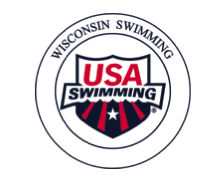 Policy & Procedures ManualWisconsin Swimming, Inc. As of February 27, 2018Policy & Procedures ManualWisconsin Swimming, Inc. Policy 1: Meet Sanctions/Approvals/Observed Swims/MeetsEffective Date: May 1, 1997
Last Revision Date: October 24, 2017Scope: This policy provides direction to LSC Members for all elements relating to meet sanctions, meet approvals, and observed meets and swims.Insurance of Meet Sanctions/ApprovalMeet Sanction: A permit issued by the LSC Sanction Coordinator to a USA Swimming member to conduct a meet in conformance with all USA Swimming and LSC Policies, in which all participants are current members of USA Swimming.  The following clause will appear on all sanction application forms and on all forms upon which official sanctions are granted:  “In granting this sanction, it is understood and agreed that USA Swimming shall be free from any liabilities or claims for damages arising by reason of injuries to anyone during the conduct of the event.”Meet Approval: A permit issued by the LSC for meets conducted in conformance with USA Swimming technical rules and LSC Policies; in which both current USA members and non-members may compete.  The following clause will appear on all approval application forms and on forms upon which official approvals are granted: “In granting this approval, it is understood and agreed that USA Swimming shall be free and held harmless from any liabilities or claims for damages arising by reason of injuries to anyone during the conduct of the event.”Sanctions for swimming meets are issued by the LSC Sanction Coordinator to current member clubs of the LSC, Wisconsin Swimming, Inc. Approvals may be issued if they are in accordance with USA Swimming Rule 202.4. In accepting a sanction/approval, a meet sponsor agrees to abide by and enforce the definitions as set in 1.1.1 and/or 1.1.2.  In a sanctioned or an approved meet, any disparity between USA Swimming Rules and LSC policy, the USA Swimming Rules prevail.Sanction/Approval FeesFees are required for both approved and sanctioned swim meets involving four or more teams.     	A.	A sanction/approval fee of thirty dollars ($30.00) must accompany each Meet Bid submitted to the Sanction Coordinator.  A swim meet involving four (4) or more teams shall pay the designated fee. The sanction fee will be waived if no entry fees are charged.	B.	A two-thirds vote of the LSC House of Delegates can exempt a sanction/approval fee.A sanction/approval fee of thirty dollars ($30.00) must accompany each Meet Bid submitted to the Sanction Coordinator.  The sanction fee will be waived if no entry fees are charged.Definitions of a Sanctioned Meet, Approved Meet, and Observed Swims/MeetsDefinition of a Sanctioned MeetMeet must be conducted under USA Swimming’s Technical and Administrative Rules.All times achieved will be recognized by USA Swimming and will be entered into its SWIMS database.All participants must be registered members of USA Swimming including the Meet Host, Meet Director, Coaches, Officials, Athletes, and participating Clubs. Full insurance coverage is in effect (excess medical and general liability) for registered members of USA Swimming.  General liability coverage is in effect for the Meet Host and Volunteers.Definition of an Approved MeetMeet must be conducted under USA Swimming’s Technical Rules, including time resolution.A request must be made to the LSC’s Sanctioning Chair in accordance with USA Swimming’s parameters for Approval.All times achieved by USA Swimming registered athletes will be recognized by USA Swimming and entered into its SWIMS database.No requirement exists for membership in USA Swimming to participate in the meet. If hosted by a USA Swimming member club/organization, full insurance coverage is provided for all registered members of USA Swimming. General liability coverage is provided for the hosting entity.  If hosted by a non-USA Swimming member, full coverage for USA Swimming member coaches and athletes is provided.Definition of an Observed Swim/MeetA Meet is conducted under other than USA Swimming’s Technical Rules.A request must be made to the LSC’s Officials Chair AND to the LSC Records Chair within the parameters for Observation, i.e., compliant with the USA Swimming Times Policy Manual.Only times of USA Swimming athlete members are eligible for entry into USA Swimming’s SWIMS database.  These times must be achieved in swims observed by certified USA Swimming Officials who have been appointed and approved as Meet Observers by the LSC Officials Committee.An Official of the Meet, who also is a certified USA Swimming Official, both may officiate the Meet and may serve as an Observer, if the meet/swims are approved for observation and if the Official is approved and appointed by the LSC Officials Committee.No requirement exists for membership in USA Swimming to participate in the meet.No medical or liability coverage exists for participants or host.  Excess medical coverage is provided to the designated LSC NTV Observers ONLY while observing swims on the LSC’s behalf. Obtaining a Sanction/ApprovalTo obtain a sanction, a Meet Host must send a copy of the proposed Meet Announcement to the LSC Sanction Coordinator. To obtain a sanction for a Championship Meet, a Meet Host must send a copy of the Meet Announcement to the LSC Sanction Coordinator, the Age Group Chair, and the Senior Chair.  Any exceptions to the LSC and USA Swimming regulations must be brought to the attention of the Sanction Coordinator at the time the sanction is requested.  Upon the approval of the 1.41.1 policy requirements, a sanction number will be issued.  All sanctions for LSC Championship Meets must be requested sixty (60) days prior to the first day of the Meet to allow for the ordering of medals.To obtain an approval, a Meet Host must send a copy of the proposed Meet Announcement listing Meet details to the LSC Sanction Coordinator. USA Swimming’s Form (Meet Approval Request to Program Operations) also must accompany any request for an approved meet.  Any exceptions to LSC and USA Swimming regulations by the Meet Host must be identified for the Sanction Coordinator at the time the approval is requested. A Meet Host accepting entry reservations for a sanctioned meet or an approved meet must submit the Meet Announcement to the Sanction Coordinator by August 1st for the Fall/Winter Season and by February 1st for the Spring/Summer Season. The Sanction Coordinator or designee shall review and approve or deny the sanction/approval request at least two (2) weeks prior to the Meet Reservation Date.To obtain an Open Water Sanction/ApprovalApplicants for a sanction/approval of an open water competition shall complete the open water application approved by USA Swimming and available on its website, www.usaswimming.org.Before an open water competition can be sanctioned/approved by the LSC, the LSC Sanction Coordinator shall submit the completed sanction/approval packet to USA Swimming for review and approval. Sanctions of Time Trials, Dual Meets, Triangular Meets and Inter-squad MeetsA request for both approved and sanction time trails, dual and triangular meets, and inter-squad meets must be requested in writing directly to the Sanction Coordinator and must postmarked at least four (4) days prior to the date of competition. Single team competition results may not be used for NTVs.Meet Profits and LossesAll profits and/or losses shall be the sole responsibility of the Meet Host.Responsibilities of the Sanction Holder Member clubs of the LSC, who obtain sanctions for any meets, are responsible for the actions of their officers, coaches, and agents, in conducting a meet within the Rules of USA Swimming, the LSC, and the sanction limitations specified by the Sanction Coordinator.  A fine may be assessed on a sanction holder by the Sanctioning Official for violation of the terms of the sanction.  Moneys collected shall be deposited in the LSC General Fund.Meet Director’s Responsibility for RecordsThe Meet Director has the responsibility to retain the original Meet Final Results for a minimum of 1 year, including the electronic timing print out (touch pad and back-up button information, if available) and the seed cards or equivalent.Sanction/Approval ModificationsNeither the Meet Committee nor the Meet Referee has the authority to modify or waive the sanctioned or approved Meet Announcement. Changes are the sole prerogative of the Sanction Coordinator. A minor exception/change: an event is identified in the Meet Announcement as a positive check-in event. There are two heats or fewer of swimmers entered in the event. The Meet Committee wants to simply seed the event without positive check-in. The Meet Host must notify all participating swimmers/coaches prior to the session start. A major exception/change requiring Sanction Coordinator approval: changing heats to compete fastest to slowest, which requires notifying all participating swimmers/coaches prior to the session start. Another major exception/change requiring Sanction Coordinator approval: capping or limiting one or more events to a maximum number of participants, when not so stated in the Meet Announcement. If the Sanction Coordinator requires or approves such limitations, the Meet Host must notify the swimmers eliminated from competition at least one (1) full day prior to the start of the affected session.The Meet Committee will resolve any discrepancies in the Meet Announcement that become apparent during the Meet.Policy & Procedures ManualWisconsin Swimming, Inc.Policy 2: Meet Entry ProceduresEffective Date: May 1, 1999
Last Revision Date: October 24, 2017Scope: This policy provides direction to LSC Members for all elements relating to meet entry procedures. Where conflicts between USA Swimming and LSC policy appear, USA Swimming shall prevail.Requirements for Entry into Sanctioned MeetsEvery club that is entered as a team in a USA Swimming sanctioned meet must have a USA Swimming club membership. Members of a club are not eligible to compete as a team if that particular club does not hold a current USA Swimming club membership. Such swimmers for a non-member club must compete "unattached" and may not swim on a relay and may not score team points.Meet AnnouncementMeet Announcement shall include the following:Location and dateFacility name including water depth (water depth measured for a distance of 3 feet 3.5 inches (1 meter) to 16 feet 5 inches (5.0 meters) from both end walls and starting platform heightOne of the following two statements:The competition course has been certified in accordance with USA Swimming’s Rules; orThe competition course has not been certified in accordance with USA Swimming Rules.Meet Time Schedule including warm-up times and procedureHost Team NameSanction Number/Approval Number with a conspicuously located statement that reads: “ In granting this sanction/approval, it is understood and agreed that USA Swimming and Wisconsin Swimming, Inc. shall be free from any liabilities or claims for damages arising by reason of injuries to anyone during the conduct of the event.”Entry Fees and DeadlineAdmission FeesOrder of EventsEntry Limitation, including meet policy regarding deck registration for USA Swimming membership, deck entries and/or associated fees, and whether Meet Management is accepting either.Classification of MeetWaiver FormTiming SystemProgram CostConcession FacilitiesAwardsName, telephone number, and email address of Meet DirectorUse of electronic Meet Entry Form (See Wisconsin Swimming website, www.wisconsinswimming.org, or contact Meet Entry Coordinator) if submitting entries manually, for Meet Entry Form.Name and email address of Meet Referee and Administrative OfficialNotification that non-LSC entrants must bring current USA Swimming cards. For a meet conducted in an outdoor pool, procedures for threatening weather and closing the pool, for handling any weather related meet delay, for resuming the meet, and for refunding entry fees (if any refund, for events not competed).Use of audio or visual recording devices, including a cell phone, is not permitted in changing areas, rest rooms, or locker roomsThe statement: “Any swimmer entered in the Meet must be certified by a USA Swimming member coach as being proficient in performing a racing start or the swimmer must start each race from within the water. When unaccompanied by a member-coach, it is the responsibility of the swimmer or the swimmer’s legal guardian to ensure compliance with this requirement.” The statement:  “Operation of a drone, or any other flying apparatus, is prohibited over the venue (pools, athlete/coach areas, spectator areas and open ceiling locker rooms) any time athletes, coaches, officials and/or spectators are present.”   Exceptions may be granted with prior written approval by the Vice President of Program Operations.	The statement: “Deck changes are prohibited."The entry and waiver forms for the meet must request:Team Alpha Code and Team Name;Each Swimmer’s Name, Age and USA Swimming Membership Number;Coach and/or designated coach representative at the completion; andName & phone number of person to contact regarding any entry issue.This entry form will constitute the official entry for competition. If the entry form is in an electronic format, a hard copy must be included with the signed waiver form.The Meet Committee will resolve any discrepancies in the Meet Announcement.The LSC Sanction Coordinator may require a Meet Host to forfeit all received entry fees to the LSC, for participants which exceed the sanction limit. This forfeiture shall not include delays.Deck entries will not be accepted unless otherwise specified in the Meet Announcement. If accepted, swimmers will be seeded in the slowest heat. ReservationsParticipating teams may request an entry reservation from the Meet Host. Reservations cannot be postmarked before:Fall-Winter Season:The second Tuesday of September for LSC teams; andThe third Tuesday of September for non-LSC teams.Spring Summer Season:The second Tuesday of March for LSC teams; andThe third Tuesday of March for non-LSC teams.To hold any entry reservation, A Meet Host may require a deposit not to exceed the actual entry fee.  Any reservation deposit may not be cashed or deposited before the meet entry deadline specified in the sanctioned or approved Meet Announcement.If a meet is over-reserved with entries postmarked on the reservation date, then seven (7) days after the reservation date (to permit receipt of all reservations postmarked on the reservation date), the Meet Host reduces the reserved entries in the following manner:If the meet reserved entries exceed the entries limit by less than fifteen percent (15%), the Meet Host shall reduce each team’s entries by the percent that the meet is over-reserved.If the meet reserved entries exceed the entries limit by more than fifteen percent (15%), the Meet Host shall conduct a lottery among all teams to identify team(s) whose entries are returned to the team(s), i.e., the team(s) will not participate in the meet until the entry limit is reached.If the lottery identifies a team whose entries reduce the reservations to less than the entries limit, the Meet Host may advise the team that the team may reserve the number of entries available to the entries limit.  However, if that team declines to participate in the meet, the Meet Host may accept entries from another team that the lottery otherwise would have determined could not participate, until the entry limit is achieved.When a meet is over-reserved, the Meet Host must notify all teams submitting reservations of the results of either the fifteen percent (15%) reduction in entries or the results of the lottery within fourteen (14) days of the reservation date.  A Meet Host may accept, on a first come first served basis, entry reservations from clubs that reserve for all days of the Meet, except evening only sessions, not just selected days. To be considered, all days must be at least plus or minus thirty percent (30%) of any single day’s entry reservations.Entry reservations must be received by the entry deadline started in the Meet Announcement. Reservations must be submitted on the current LSC Meet Reservation form.A Meet Host not accepting reservations until the Meet Announcement is posted must:Indicate an entry deadline in the Meet Announcement for non-LSC teams that must be a minimum of two (2) weeks after the date the Meet Announcement is posted on the LSC website. Non-LSC teams may send entries before the non-LSC entry deadline to establish priority for non-LSC teams; but these entries may not bump any Wisconsin Swimming entries received before the non-LSC entry deadline. Reduce the number of meet entries, when entries received by the entry due date exceed the number permitted in the same manner as is required for reservations that exceed the permitted number of entries (Refer to 2.3.3 above).Meet Host ResponsibilitiesThe Meet Host must send the Meet Announcement to the LSC Webmaster for posting on the LSC website, www.wisconsinswimming.org, for all LSC sanctioned open meets at least twenty-one (21) days prior to the entry deadline. The Meet Host must include a Meet Event File for the purpose of importing events into Team Management software.If the published Meet Announcement is changed, the Meet Host must notify teams of these changes. If the changes prevent clubs from meeting their reservation quotas, the unused reservation moneys must be refunded. Seven (7) days before any sanctioned meet, or less (as deemed by the LSC prior to a LSC Championship Meet), the Meet Host must send an .sdi file to the LSC Administrative Manager to ensure that all athletes entered in a sanctioned meet are current member athletes of USA Swimming.  A complete meet back-up must be sent to the LSC Treasurer seven (7) days before all sanctioned/approved meets or less as deemed by the LSC prior to an LSC Championship Meet. Meet Final Results:  The Meet Host must send Meet Final Results as follows:Administrative Manager, Treasurer, and the Administrative Chair in electronic form, a complete meet back-up within seven (7) days of the Meet.In cases where a USA Swimming National Meet requires NTVs and has an entry deadline less than seven (7) days after the Meet, Meet Final Results must be sent electronically to the NTV/Records Coordinator and Administrative Manager at least twenty-four (24) hours before the USA Swimming National Meet entry deadline.Webmaster, to be posted on the LSC website, and Treasurer within fourteen (14) days after the meet in three (3) forms:Locked data base;Results file to be imported into a Team’s data base; andPDF results in standard publication format.Meet Reports: Administrative Chair and Treasurer must complete the meet final results (completed in full as per Policy 2.4.5 and Policy 2.4.8) in electronic form within twenty-one (21) days after the meet.NOTE:  “Electronic form” means a computer file created by meet management which may be sent by electronic mail (e-mail) or posted to a website.  In cases where Meet Finals Results in electronic form are not available for any reason, printed Meet Final Results must be distributed.Meet Host must prepare Meet Final Results as follows:Identify the meet, e.g., name, sanctioned/approved number, location, date, pool length on each page, and the pages must be numbered.Identify teams participating by full names and locations.Identify unattached swimmers with their LSC status, e.g., UN-WI, UN-ILL, etc.Provide first and last names, ages, and team affiliations for all swimmers.Provide event information in publication order by:	Separating events by age group and gender; andListing events in the following order:  freestyle events, backstroke events, breaststroke events, butterfly events, individual medley events, freestyle relay events and medley relay events.Listing events from shortest distance to longest distance within each stroke/event.Treat prelim/final formats and leadoff swims as one event.Provide first and last names of competing relay swimmers, their ages, and their order of swimming.For LSC Championship Meets, the Meet Final Results also must include:All relay leadoff splits from an automatic timing system;Team or individual scores, if applicable;Time Trial results in the same format as Meet Final Results, i.e., the same order as the Meet Final Results.  Mixed gender events are not acceptable for entering Time Trial Results into the USA Swimming SWIMS database.Each participating group member is responsible for insuring that all entered swimmers are validly registered USA Swimming athlete members for all sanctioned meets. Any swimmer who has entered the meet and is not registered as a USA Swimming athlete member may not swim in a sanctioned meet unless the Meet Host is accepting deck registrations on the day of the meet in order to participate.In addition to Meet Final Results, the Meet Host must submit the following reports for a sanctioned meet:Meet Report to Sanction Coordinator and Treasurer within twenty-one (21) days of the meet.Meet Financial Statement to Sanction Coordinator and Treasurer within twenty-one (21) days of the meet.Hard copy of the Meet Financial Statement along with the check for the Travel Fund and Splash Fees to the Treasurer within twenty one (21) days of the meet.LSC Championship MeetsMeets may be designated as Championships Meets only by the LSC and no Meet Host may use the word “Championship” unless authorized to do so.The LSC, in cooperation with the member clubs, will host or award the Championship Meets and include financial support where needed.  The General Chair, Age Group Chair, and Senior Chair shall be responsible for the coordination of this meet and for establishing a format for delegation of work effort among participating clubs, where necessary.  The Meet Host must forward to the LSC Webmaster a Psych Sheet format report on the LSC website on the Tuesday preceding the start of the meet for posting on the website. LSC Hosted MeetsThe LSC may host LSC and regional championships and regional qualifying meets. Clubs entering LSC hosted meet have the duty to provide workers and may be required to forward a forfeitable deposit of $2.50 per swimmer, but not to exceed $50 per club for each day of the meet as mentioned in the Meet Announcement. Although the LSC will cooperate with member clubs, the LSC should not accept responsibility, except to an insignificant degree, to host a meet.The Meet Director for LSC sponsored meets may be compensated for his/her efforts, not to exceed $500.00. This amount is subject to approval by the House of Delegates.  Entry and Seed Times- LSC Championship MeetsQualifying standards must be achieved by a swimmer in a meet providing printed or viewable meet results, e.g., meets from which times may be used are any USA Swimming sanctioned, approved, or observed meets, high school meets, YMCA closed competition, and NCAA closed competition.  High school meets include any season ending meet (Conference, Sectional, State Championship). Conference meets include combined or separate JV and Varsity Conference Championships.All individual swimmers entered in a LSC Championship Meet must be eligible to swim in the meet. A Meet Recon report shall be generated after the entry deadline has passed. A second Meet Recon report will be run following the “new cuts” deadline as well. Swimmers and relays that do not meet the eligibility requirement shall be withdrawn from the meet. A swimmer’s eligibility may be challenged at any time prior to the meet and at any time during the meet. Any swimmer who swims in the meet and is found to be ineligible will be disqualified from the meet and will forfeit all awards or points achieved. A fine of two hundred dollars ($200) will be assessed against the Club or, if an unattached swimmer, against the swimmer.If obvious inaccuracies occur within a particular team’s entries, the LSC Chair is authorized by the LSC to fine the team.Proof of Time:A swimmer, who does not swim equal to or faster than the meet qualifying time standard or is disqualified from an individual event, must prove his/her time, i.e., must provide documentation that he/she has swum at least as fast as the entry qualifying standard, or pay a fine in the amount of two hundred dollars ($200). Non-Championship meets with qualifying times may establish other proof of time penalties or fines.Acceptable proof of time includes the USA Swimming SWIMS database and printed or viewable Meet Final Results from any USA Swimming sanctioned, approved or observed meets, high school meets, YMCA closed competition, and NCAA closed competition. Acceptable proof of time identifies the swimmer by name, his/her time, and the meet name and the date on which the swimmer previously achieved the qualifying time. High school meets include any season ending meet (Conference, Sectional, State Championship.  The results of a Time Trial, conducted at or in conjunction with the meet for which the proof is required, is not acceptable.A team with an unresolved proof of time must prove the time or pay the fine by the conclusion of the meet.A team owing a proof of time penalty or an unattached swimmer owing a proof of time penalty may not enter an LSC sanctioned or approved meet until the proof of time fine is paid. The Meet Director shall inform the Sanction Coordinator about the team or unattached swimmer owing the outstanding fine and provide contact information. The Sanction Coordinator shall advise the team or the unattached swimmer regarding the fine and inability to participate in another sanctioned or approved meet.Disability Swimmers: As per LSC Policy 28, any LSC swimmer having a USParalympic Can Am qualifying time may enter in an LSC State Championship Meet appropriate for their age. Swimmers with a disability who are age 14 & under, and do not have times in events sufficient to meet qualifying times, are encouraged to compete at LSC State Championship Meets with the consent of their coach, if they are deemed to have equal commitment & training effort as their qualifying teammates. Such swimmers may be entered using the LSC State Championship qualifying times for each event.  Entries shall make note of the swimmer’s disability and requests for any special accommodations. Meet FeesEntry Fees: The Meet Host shall specify entry fees for its meet for individual and/or relay events. The Meet Host retains the entire amount collected for any relay event fees and shall pay a portion of each individual event fee to the LSC Travel Fund according to the following schedule:$0:  Waive all money owed to Wisconsin Swimming, Inc., including the Splash Fee;  (Effective 1/1/2018)$.01 to $2.00:  Five Percent (5%) of the total individual event fees collected;$2.01 or more: Ten percent (10%) of the total individual event fees collected; orQuality Meet: A Meet Host for a Quality Meet may charge any amount for an individual entry fee and remit five percent (5%) of the total individual fees collected.  A Quality Meet is defined as follows:Prelims/Final formatBB+ Only Age Group MeetSenior Only Meet or 8 and Under Only MeetLSC Regional Meet, Silver State Championship Meet, and Single Age Sprint Championship MeetLSC Championship MeetDistance Meet- a distance must offer the following events:Pentathlon Meet- a Pentathlon Meet must offer the following events:Open Water MeetsIMX Challenge Meets – as outlined by USA Swimming’s IMX Guidelines and specifically labelled as an “IMX Challenge” meet.LSC hosted meets that run at a loss will have the standard entry fee percent allocated to the Travel Fund with funds transferred from the General Fund. LSC hosted meets run at a profit will have standard entry fee percent allocated to Travel Fund.Splash Fee:  A Meet Host shall remit to the LSC:A. For Non-Championship Meet: to the LSC General Fund, three dollars ($3.00), to be reviewed by August 31, 2016, per individual event swimmer for any sanctioned approved Meet charging an individual event fee.  Splash Fee does not apply to relay only swimmers entered in Non-Championship Meet; andFor Championship Meet: To the LSC Travel Fund, three dollars ($3.00) for each age group swimmer including each relay only swimmer; and five dollars ($5.00) for each senior swimmer, including each relay only swimmer. Splash Fee Waiver:The Splash Fee will be waived for any meet not charging entry fees.The Splash Fee will be waived for the Wisconsin YMCA State Championship meet.  No splash fee will be waived for non-Wisconsin LSC clubs, including any non-Wisconsin YMCA championship meets, unless approved by the Wisconsin LSC House of Delegates.Proof of Time Fine: The Meet Host must impose a penalty/fine upon non-achievement at the competition, if the time standard is not substantiated through acceptable proof of time. The Meet Host retains any proof of time fine.Sub charge Fee:A Meet Host may levy a sub charge fee, which shall be designated the time of submitting the Meet Bid. After the Meet Schedule has been voted on and approved at the LSC House of Delegates meeting, the Meet Host may not levy a sub charge fee. For any sub charge fee greater than ten dollars ($10) per athlete, the Meet Host pays fifty percent (50%) of the greater than ten dollars ($10) to the LSC General Fund. (Effective June 1, 2013).Policy & Procedures ManualWisconsin Swimming, Inc.Policy 3: Determining Age Groups, Events, and Meet LengthEffective Date: May 1, 1997Supersede Date: New
Last Revision Date: October 24, 2017Scope: This policy provides direction to LSC Members relating to structuring and administering Meets.Wisconsin LSC Meet ScheduleFall/Winter Meet Schedule: Shall be finalized at the annual LSC House of Delegates meeting.Spring/Summer Meet Schedule: Shall be finalized at the January LSC meeting.Any club wishing to host a Meet shall submit a completed “Meet Bid” form to the LSC Sanction Coordinator at least fourteen (14) days prior to the appropriate LSC meeting. A late Meet Bid shall be added to the season’s schedule only by agreement of all other Meet Hosts having submitted bids for that date on a timely basis. Meet Bids must include all information requested on the Meet Bid form.  Failure to use the Meet Bid form will result in the Sanctioning Chairman rejecting the bid and the Meet will not be included in the Meet Schedule.Age GroupUSA Swimming age groups will be used except as specifically noted herein.Authorization may be given to Meet Hosts who wish to conduct events for 8 and Under swimmers. The following restrictions apply:USA Swimming Technical Rules shall be enforced in the same manner as for other groups. Individual events shall be no longer than one (1) length of the course for fifty-meter (50m.) pools and two (2) lengths of the course for twenty-five yard/meter (25yd./m.) pools, except for the one hundred yard (100yd.) individual medley event.  Eight and Under swimmers shall be permitted to swim in events for the 8 and Under age group or in combination with the events for the 10 and Under age group. Meet EventsAll swimming events that are listed by USA Swimming for national recognition are appropriate for use in Meets sanctioned by the LSC. Any other events must be approved by the General Chairman or designee.The Age Group Chairman shall have the authority to recommend any events (which receives national and LSC recognition to ensure all events will be offered during a season ) that should be included in a particular sanctioned Meet.The Wisconsin Swimming Championship Meets, short course and long course, shall include all senior Championship events for both men and women.All individual events, except 1000 yard or 800 meter and 1650 yard or 1500 meter, shall have Preliminaries and Finals in Senior Championship Meets.  For the four (4) events cited, only the fastest, single heat shall be swum in the Finals.  When Consolation Finals are held, they must precede the Championship Finals. If a Meet has both male and female events, any stroke event offered must be available to both male and female competitors.Meet LengthA Meet Host shall plan its Meet to terminate within a maximum of eight (8) hours of competitive events in any one day.  With the exception of LSC Championship Meets, the Meet Host shall arrange the program to allow for all individual and relay events to be completed. Swimmers twelve (12) years and younger should be completed, not including warm ups, in four (4) hours or less per day for a Timed Finals Meet or in a total of eight (8) hours or less per day for a Preliminaries and Finals Meet.Each Meet host shall complete the WSI Meet Report and send the Report within twenty-one (21) days after the completion of the Meet to the Sanction Coordinator and the Treasurer.The Meet Report shall include:  The number of entries actually accepted per session;Time that the AM session began and ended; andTime that the PM session began and ended.Fines for Session Length Violation$250 fine, which increases by $250 for each subsequent Meet violation occurring within three (3) years.Mandatory submission of Meet session reports to the Sanction Coordinator for review prior to all Meets for the next three (3) years.Options to reduce session lengths, either voluntary by the Meet Host or imposed by the Sanction Coordinator:Reduce the number of swims allowed per participating club;Reduce or eliminate relay events;Cap the number of heats per event, especially for distance events equal to or longer than 400’s; and/orEliminate events.If the Meet Host makes any of the event adjustments noted in 3.4.4 above, the Meet Host must notify the Sanction Coordinator and each participating club of the changes at least 48 hours prior to the start of the Meet.The Meet Host may specify time standards adopted by the LSC. These time standards must be included in the Meet Sanction request. No time standards for 8 and Under swimmers shall be established.Meet Entry LimitsThe Sanction Coordinator shall impose individual entry limitations on Meet Hosts, such that individual entries shall not exceed the specified below.Distance MeetShort Course Yard Pool: 	150 entries per competitive lane used per full dayLong Course Meter Pool: 	125 entries per competitive lane used per full dayShort Course Meter pool: 	125 entries per competitive lane used per full dayNon-Distance MeetShort Course yard Pool:	200 entries per competitive lane used per full dayLong Course Meter Pool:	175 entries per competitive lane used per full dayShort Course Meter Pool:	175 entries per competitive lane used per full dayExpectations to Entry Limit Standards- The Sanction Coordinator may:Sanction a long course Meet with a limit of 200 entries per lane used per competitive day, but relays but be swum first.Approve requested, minor variations from these entry limit standards, but a Meet Host should anticipate a need for LSC House of Delegates or Executive Committee action on any request for a major variance.Policy & Procedures ManualWisconsin Swimming, Inc. Policy 4: Meet ConductEffective Date: October 26, 1999Supersede Date: May, 1999
Last Revision Date: October 25, 2016Scope: This policy provides direction to all LSC members, athletes, officials, coaches, and parents relating to meet conduct.Wisconsin Individual Scratch RuleEach swimmer shall inform himself/herself of the meet starting time and shall report to the proper meet authorities promptly upon call.Scratching Events in Pre-Seeded Meets – Each swimmer shall report promptly to the starting blocks prior to the start of each race in which the swimmer is entered.Any swimmer not reporting for or competing in an individual timed final event shall not be penalized.Any swimmer not reporting for or competing in a preliminary heat when finals are scheduled shall not be penalized.Scratching Events in Deck Seeded Meets – Any swimmer entered in an individual event who has checked-in for the event must swim in the event. Failure to swim the event will result in the swimmer being barred from his/her individual event, in which the swimmer is entered on that day or the next day, whichever is first.  No penalty shall apply for a failure to compete if the swimmer or the coach notifies the Deck Referee, prior to his/her assigned heat, of a Declared False Start.Scratching from Bonus Heats, Consolation Finals, and Finals:Any swimmer qualifying for a bonus heat, consolation final, or final race in an individual event, who fails to compete in said bonus, consolation final, or final race, shall be barred from further competition for the remainder of the meet.  Disqualification under this section shall apply only to swimmers qualifying based on the original preliminary results. However, if a swimmer or coach is notified prior to the start of the session that the swimmer has scratched into a bonus heat, consolation final, or final race in an individual event, and then accepts the position but fails to compete, that swimmer shall be barred from further competition for the remainder of the Meet.In the event of withdrawal or barring of a swimmer from competition, the Meet Referee shall fill the bonus heat, consolation final, or final race, when possible, with the next qualified swimmer(s).  First and second alternates shall be announced along with the final qualifiers.  These alternates shall not be penalized if not available to compete in finals.  However, if an alternate is notified that he/she has scratched into a bonus heat, consolation final, or final race prior to the start of the session, and that swimmer accepts the position and then does not compete, that swimmer is barred from further competition for the remainder of the meet. When bonus/consolation finals have not been swim and a barring or withdrawal is known to the Meet Referee, the Meet Referee shall reseed the bonus/consolation final, if necessary, by inserting the alternate(s) in the appropriate lane(s), filling all lanes in the final race. If a bonus heat or consolation final has been contested, the remaining final shall be swum without reseeding for empty lane(s).Finals shall include those events in a preliminary-finals competition, but swum as timed finals, with the fastest heat swimming in finals. A swimmer who fails to compete in a timed final event or in the fastest heat swimming with finals, who has checked-in for the positive check-in, is barred from competing in the next individual event in which the swimmer is entered either on that day or on the next day, whichever is first.  A Declared False Start is allowed in a timed final event with the fastest heat swimming with finals. Exceptions for failure to compete – No penalty shall apply for failure to withdraw or to compete in an individual check-in event if:The Meet Referee is notified in the vent of illness or injury and accepts the proof thereof.A swimmer qualifying for a C, B, or A (bonus heat or consolation final or final race) race, based upon the results of the preliminaries, notifies the Meet Referee within thirty (30) minutes after announcement of the qualifiers for that race that he/she may not intend to compete, and further declares his/her intention not to compete within thirty (30) minutes following his/her last individual preliminary event of the session.The Meet Referee determines that failure to compete is caused by circumstances beyond the control of the swimmer. Wisconsin Relay Scratch RuleNo penalty exists if a member of a relay team or the relay team itself fails to compete in a timed final or preliminary/finals competition.Minimum Finish JudgingA minimum of one (1) place judge and preferably two (2) place judges, shall record the places/finishes of all competitors in a heat for timed finals, preliminaries, and final races.  An exception occurs when no automatic timing system is used.  Then, two (2) places judges are required.Minimum Number of OfficialsSanctioned and Approved MeetsA minimum of four (4) Officials, as described below, shall be present at all times during competition of a meet, including dual meets. Additional Officials are recommended for major meets, especially for any meet with a Prelims/Finals format.One USA Swimming certified Starter, who may serve as a Stroke and Turn Judge when sufficient other Officials are not available;One USA Swimming certified Referee, who cannot serve in any other capacity (except in a dual meet where they can also serve as a Stroke and Turn Official);One Administrative Official, certified by the LSC Officials Committee, who cannot serve in any other capacity; andOne certified Stroke and Turn Official, or another certified Starter/Referee.Warm-up ProceduresThe warm-up procedure establishes the requirements for any USA Swimming member club requesting sanction/approval from Wisconsin Swimming, Inc.  The intent is providing an adequate, fair, and safe warm-up for all competitors and coaches. In conformance with Wisconsin Swimming Policy 2.2.1.C, the Meet Announcement shall specify warm-up times and procedures.The warm-up procedures shall provide a minimum of a five (5) minutes quiet period between warm-ups and actual competition during which no one is permitted in the competitive pool.Following are several definitions/descriptions contained/used in the procedure:General Warm-up: Circle swimming only, entry into the water shall be a feet first three point entry for all competitionSprint:  One directional swimming from starting end only, racing starts from starting blocks are permitted.Push/Pace:  Circle swimming only, one or two lengths only, begin at starting end only, no racing starts from starting blocks.Kicking/Pulling with Boards or Paddles:  Not permitted in competition pool; permitted in separate diving well or in adjacent pool.Marshal:  A Host Club member, familiar with warm-up procedures, on deck during entire warm-up, with authority to recommend to the Meet Referee disciplinary action for violators of procedures. A diving well physically linked to the competition pool, as in an “L” shaped pool, may be available for general warm-up, kicking/pulling during the warm-up period, and for warm-downs only during competition with limits on the number of swimmers in the water at the same time.  The Meet Referee or Marshall(s) may close the diving well to all individuals at their discretion.Coaches ResponsibilitiesCoaches shall instruct their swimmers about safety guidelines and warm-up procedures as they apply to conduct at meets and at practices.Coaches shall supervise their swimmers throughout the warm-up at meets and at all practices. Host Team Responsibilities- Meet Marshals & Life GuardsA minimum of two (2) Meet Marshals, who report to and receive instructions from the Meet Referee and/or Head Marshal, shall be on deck during the entire warm-up session to enforce safety guidelines and warm-up procedures.Meet Marshals, with the approval of the Meet Referee, shall have the authority to remove  any swimmer or coach who violates safety guidelines or warm-up procedures from the deck for the remainder of the warm-up session or the meetA Meet Host must provide at least one certified Life Guard for the pool who has no other responsibilities in accord with Wisconsin Administrative Code.  The Life Guard(s) needs not be member(s) of USA Swimming.  For non-contiguous warm-up facility, other than one separated by a bulkhead and supervised by a Red Cross certified Life Guard, the Meet Marshals shall make periodic inspections of this pool, but they are not required to observe this warm-up pool on-going. The Meet Director, Coaches, and Officials must be current non-athlete members of USA Swimming.Official’s CompensationMost Officials volunteer their time to officiate swim meets.  Meet Hosts should not expect to compensate Officials financially.  When necessary, the Meet Host’s normal compensation for an Official is fifty dollars ($50) a session. Meet Host Responsibility for Providing Timers and OfficialsThe Meet Host shall have a full complement of Officials, arranged prior to the day of the meet.  Meet Hosts should not expect to find Officials from the audience (This includes Timers). Timers may be requested for both short and long course meets.  However, they may not be mandatory for team entry into the meet as Timers ultimately are the responsibility of the Meet Host. Meet Host Responsibilities- LSC Announcements The LSC may use up to two (2) pages in Meet Host’s Heat Sheets for LSC announcements, at no cost to the LSC, to promote LSC-sponsored activities. An LSC Officer, Committee Chair, Coordinator, or Director will provide the Meet Director with an electronic copy of the announcement(s) at least seven (7) days prior to the first day of the Meet. For a Timed Finals Meet, the announcement(s) is included in the Heat Sheets for each session. For Prelim-Finals Meet, the announcement(s) needs be included only in the Heat Sheets for Preliminaries. If Heat Sheets are not printed, providing a handout at admissions is acceptable.No SmokingThere shall be no smoking permitted within fifty (50) feet of any designated competitive area.Participating Club ResponsibilitiesEach club shall be required to exercise proper control over its swimmers, including adult supervision at all times in the rest area, and to clean up its designated team area at the end of the meet.Deck ChangingDeck changing is prohibited.Penalty for violation of this policy:First Offense: warning to the other athlete of LSC policy from the Meet Referee and notification to the coach.Second Offense: removal from the athlete’s next individual event.Third Offense: removal from the remainder of the meet.Supersession, Postponement, or Cancellation of the MeetThe USA Swimming Rulebook makes accommodation for these circumstances. The following is cited directly from Section 102.7.4A – F of the 2015 USA Swimming Rulebook.Rule 1-2.7.4 A – F: Postponement or CancellationIf, prior to its commencement, unusual or sever weather or other conditions preclude the possibility of safely and effectively conducting a meet or an event, the meet committee may cancel or postpone it. Should a meet or event have actually commenced, in conjunction of the Referee having judgment that the meet cannot safely and effectively continue because of weather conditions (or for some other compelling reason), the Referee, in his/her sole discretion, may suspend the meet or event until conditions warrant continuance. If circumstances do not warrant continuance, the Referee may cancel the meet or event, or postpone it to a future date or time with the approval of the meet committee.A decision to cancel or postpone shall be final. Should an event have actually commenced but is terminated prior to an official finish and is postponed to another time or date, it shall then be conducted between the swimmers who were officially competing in the event at the time of the termination. Incomplete events will not be awarded or scored; however, times achieved in accordance with 102.24 up to the point of cancellation shall be considered official. Upon cancellation of a meet or particular event, entry fees for teams or swimmers may be refunded, in whole or part, at the discretion of the meet committee. The decision of the meet committee on refunding may be appealed to the LSC Board of Review for hearing under the provisions of Part Four.4.14.1.1 Meet Committee (per 2015 USA Swimming Rulebook Glossary)Unless otherwise specified in the meet announcement, the Meet Committee shall consist of the Meet Director, Meet Referee, and coach and athlete members as appropriate.4.14.1.2 Rule 102.11.5:  Referee Shall give a decision on any point where the opinions of the judges differ, and shall have authority to intercede in a competition at any stage to ensure that the appropriate racing conditions are observed.Recommended Meet Suspension, Postponement or Cancellation Procedure Based on USA Swimming RulebookConcerns may arise regarding the safe or effective conduct of the meet or event due to environmental, facility, or other unforeseen issues including, but not limited to, deteriorating air quality, water quality, weather or temperature conditions (that cannot be rectified). Situation arises prior to the meet: The Meet Committee may:Postpone;Cancel; orConvene a meeting of a Coach and Athlete representative from each participating team for discussion and vote regarding postponement or cancellationSituation arises after the meet or event has commenced:The Meet Referee, in his/her sole discretion may:Suspend the meet or event until conditions warrant continuanceIf conditions do not warrant continuance, the Meet Referee, with the approval of the Meet Committee may then:Cancel the meetPostpone the meetConvene a meeting of a coach and Athlete representative from each participating team for discussion and vote regarding postponement or cancellationRemainder of Rule 102.7.4.C – F shall apply as wellOpen Water Abandonment Rules701.2.2A: The Host Committee shall include in the Meet announcement: The policy for abandonmentThe following officials of the meet have the authority to:Withdraw the sanction on race day if adequate safety precautions are not in place and shall notify all race participants of the revocation prior to the beginning of the race, should the race organizer proceed with the competition.To stop the race at any time should conditions change and safety becomes a concern.Meet Director (701.7)Independent Safety Officer (701.8)The Safety Officer, in conjunction with the Medical Officer, shall advise the Referee if conditions are unsuitable for staging the competition and/or make recommendations for the modification of the course or the manner in which the competition is conducted (701.13.6 and 701.14.3).Venue StandardsTemperature: The race shall not begin if the following conditions are not satisfied: (702.2)The water temperature shall not be less than 16⁰ C (85⁰ F);For races of 5K and above, the water temperature shall not exceed 29.45⁰ C (85F).; andThe air temperature and water temperature when added together shall not be less than 30⁰ C (118⁰ F) or greater than 63⁰ C (177.4⁰ F).Water Quality (702.3)If water quality meets the standards of the local testing authority, the water quality will be deemed acceptable unless otherwise determined by the Safety Officer or Independent Safety Monitor.If an exceptional event such as a heavy rain or flooding affects the water quality, the Referee, the Medical Director, or the Independent Safety Monitor shall have the authority to postpone or cancel the race.Abandonment (704.2)- Where emergency conditions require a race to be halted before it is completed, the following shall apply:Races of 10K or shorter: In the event of abandonment, the race shall be re-started from the beginning at the earliest possible time and the full distance completed.Races longer than 10K: If the race is abandoned prior to the lead swimmer completing three-fourths of the distance of the event, the race shall be re-started from the beginning at the most appropriate time, as decided by the meet committee. The full distance will be completed. If the race is abandoned when the lead swimmer has completed at least three-fourths of the race, the race shall be considered complete. The final placing’s of all swimmers shall be determined by the Meet Referee.Situations not covered above shall be determined by the Meet Committee.Policy & Procedures ManualWisconsin Swimming, Inc.Policy 5: AwardsEffective Date: May 1, 1997
Last Revision Date: October 24, 2017Scope: This policy provides direction to LSC members relating to wards for athlete members.AwardsAwards for Triangular or Dual Meets:  Awards are permitted for dual or triangular Meets, but they should be of nominal value, preferably ribbons.Limit on Awards: Heat winners are allowed to receive ribbons, except for Timed Final Meets where all finalists must receive an award. 5.1.2	Awards in Prelims/Finals Meets:  In any Meet with Consolation Finals and Championship Finals, all swimmers in the Championship Finals must receive awards.  All swimmers in the Consolidation Finals may receive awards at the discretion of the Meet Host. 5.1.3	Cost of Awards:  The cost of individual, team, and high point awards must conform to current USA Swimming rules.  The nature of the awards is left to the discretion of Meet Host.   5.1.4	Team and High Point Awards:  Team awards or high point awards are not mandatory in age group Meets.  If awarded, they will be given at the discretion of the Meet Host.	Age group team awards can include points scored in senior events.  Senior team awards shall not include points scored in age group events.  Separate team awards may be provided for boys and for girls.	5.1.5	Award Sponsorship:	Sponsors may provide Meet awards that include both age group and senior awards.5.1.6	Achiever Awards:  A swimmer who enters a “BB,” “B,” and/or “C” Meet and obtains a time faster than the cut-off time for a scheduled event will be classified as an “Achiever” and is not eligible for a regular place award for that particular event. Achievers shall be awarded achiever certificates, patches, or ribbons at the option of the Meet Host. An achiever award must have equal or greater value than the award that is given for the first place in the respective event. 5.1.7	LSC Recognition of National Qualifiers:  The LSC may provide a token gift as recognition to Wisconsin USA Swimming Senior or Junior Championship swimmers.5.1.8	Wisconsin Swimming Championship Awards:  All Wisconsin Swimming Championship Meets (Regional, Silver State, 12 & Under Short/Long Course and 13 & Over Short/Long Course Championships) will have awards as follows:  top three (3) teams, and top three (3) women and men in individual events in each age group (effective January 1, 2016):Host Club is responsible for cost of ribbons and medals as follows:Regionals and Silver State:  up to $1,00012 & Under Short/Long Course Championship:  up to $1,50013 & Under Short/Long Course Championship:  up to $2,000 Wisconsin Swimming will pay for the cost of all plaques and extra ribbons/medals due to ties, including shipping costs.Wisconsin Swimming shall be responsible for ordering the awards and paying for the total cost of the awards. Upon purchase, Wisconsin Swimming will send an invoice to the Host Club for its portion of the cost, per sections “A” above.Policy & Procedures ManualWisconsin Swimming, Inc.Policy 6: Classified SwimmingEffective Date: May 1, 1997Supersede Date: New
Last Revision Date: N/AScope: This policy provides direction to LSC members relating to classifications for swimming.Rules for Classified MeetsGeneral: The following rules apply in selecting individuals to compete in both individual events and on relay teams, in classified Meets:All swimmers must compete at a common level for stroke and distance in both relay and individual events.Any swimmer who have achieved “A” status for a stroke and distance may not swim that stroke and distance on a relay team in a category “BB,” “B,” or “C” event. Any swimmer who has achieved “A,” or “BB,” or “B” status for a stroke and distance may not swim that stroke and distance on a relay team in a category “C” Meet. In age groups 13-14 years and 15-18 years, the time for 100 yards/meters for the relay stroke to be swum will be used to determine which category or relay event a participant may compete. In freestyle individual and relay competition, eligibility to participate will be determined by a swimmer’s freestyle achievement level regardless of the stroke swum.  A swimmer may not swim an event in a “BB,” “B,” and/or “C” Meet in which the swimmer has bettered the cut-off time for that particular stroke and distance in USA Swimming sanctioned competition.Classifications of MeetsClassifications:“A” means “A” only; no “BB” or “B” or “C.”“BB” means “BB” only; no “A” or “B” or “C.”B” means “B” only; no “A” or “BB” or “C.”“C” means “C” only; no “A” or BB” or “B.”“A-B” (reading “A” dash “B”) means “B” and faster with one set of wards.“A” and “B” (reading “A” and “B”) means “B” and faster with awards in each class.Senior Events:  Any Meet Host conducting a Meet which has senior events shall employ the 15-18 age group classification time standards.  Wisconsin Motivation TimesNational Motivational time shall be used with changes effective May 1st of each year.Policy & Procedures ManualWisconsin Swimming, Inc.Policy 7: Wisconsin Swimming RecordsEffective Date: June 22, 1997Supersede Date: New
Last Revision Date: June 3, 2015Scope: This policy provides direction to LSC members relating to procedures for communicating and approval of Wisconsin Swimming records.RecordsDuties of Records Chairman:  The Records Chairman shall be responsible for maintaining an up-to-date record of all Wisconsin Swimming age group and senior records.  The records shall be made available to clubs that are sponsoring Meets, so that they may identify record swimming performances, which may take place at their respective Meets.  The Records Chairman will provide updated Wisconsin Swimming records at the LSC House of Delegates Meetings in October, January, and April. They will be posted on the LSC website following those meetings.Requests for Records ConsiderationA time achieved by a Wisconsin Swimming registered athlete in a USA Swimming sanctioned or approved competition or during a USA Swimming observed swim or observed Meet, and that satisfies the requirements for an official time as outlined in the current USAS Swimming Rules and Regulations, shall be eligible for an LSC record. A record time may be achieved in a:   Timed final heatPreliminary or final heatSwim-offLead-off leg of a relayInitial distance with a legal finish within a longer event (provided the swimmer completed the event in compliance with USA Swimming Rules)Time TrialA record time must be achieved in an event for that stroke, e.g., backstroke time must be achieved in a backstroke event.A swimmer or swimmer’s representative may request record consideration as follows:If the swim was accomplished at a USA Swimming sanctioned Meet, the swimmer or swimmer’s representative must advise the LSC Records Chairman by e-mail or in writing of the swimmer’s name, event, time, and Meet name and date at which the swimmer achieved the time for a record consideration. The LSC Records Chairman will confirm the time with the USA Swimming SWIMS database. If the swim was accomplished in an USA Swimming approved Meet, 
Procedure to determined for compliance with USA Swimming requirements.If the swim was accomplished as an LSC observed swim or at an LSC observed Meet, the swimmer or swimmer’s representative must:  (Note:  See Glossary for definition of an Observed Swim or an Observed Meet) Anticipate the record and obtain from the LSC Record’s Chairman an “USA Swimming Observed Swim Request” form prior to the Meet; Complete the form including the signatures of the Meet Director and USA Swimming certified Officials observing the swim; andSubmit the “USA Swimming Observed Swim Request” form along with a copy of the printed Meet Final Results to the LSC Records Chairman. 7.3 Athlete Recognition7.3.1	The Records Chairman, after confirming that a swimmer has set or tied a LSC Record, will:Arrange to have the record posted on the Wisconsin Swimming website; andSend the athlete a certificate of recognition.Policy & Procedures ManualWisconsin Swimming, Inc.Policy 8: LSC Championship CompetitionEffective Date: May 1, 1997Supersede Date: New
Last Revision Date: June 3, 2015Scope: This policy provides direction to LSC members relating to Wisconsin Swimming championship competition.Wisconsin Swimming Championship CompetitionThe Age Group Chairman and the Senior Chairman will coordinate Wisconsin Swimming Championships.  All rules governing these competitions will be prescribed by the current USA Swimming Rules.  	Policy & Procedures ManualWisconsin Swimming, Inc.Policy 9: Reserved for Future UseEffective Date: May 1, 1997Supersede Date: New
Last Revision Date: June 19, 2012 (Deleted and reserved for future use)Policy & Procedures ManualWisconsin Swimming, Inc. Policy 10: Wisconsin Swimming- USA Swimming RegistrationEffective Date: May 1, 1997
Last Revision Date: October 24, 2017Scope: This policy provides direction to LSC Members relating to all matters regarding USA Swimming registration.Registration of Swimmers in MeetsAll competitors in sanctioned events must be registered athlete members of USA Swimming and Wisconsin Swimming, Inc. Swimmers must meet representation rules contained in Article 303 of the USA Swimming Rules and Regulations.  In particular:  “For a swimmer to represent a USA Swimming Club in a competitive event, one hundred twenty (120) consecutive days must have elapsed without the swimmer having represented any other USA Swimming Club in USA Swimming competition.”  Swimmers must meet eligibility rules contained in Article 304 of the USA Swimming Rules and Regulations.  Individual RegistrantsAn individual registration shall be processed through the LSC Administrative Manager. The address of the Administrative Manager may be obtained from the General Chairman. Club registration shall also be processed through the LSC Administrative Manager.Athlete Registration and Effective DateRegistration of LSC athletes shall be conducted by the LSC Administrative Manager.  Registration is effective upon receipt of the completed application form with an applicable fee and acceptance by the LSC Administrative Manager or, for deck registration, by the Meet Director.  Applications and transfer information may be obtained from the LSC Administrative Manager.  Registration FeesLSC registration fees are set by Wisconsin Swimming, Inc. and include membership in both USA Swimming and Wisconsin Swimming and account for USA Swimming accident and liability insurance coverage.  A check for the registration fee must be made payable to "Wisconsin Swimming."Explanation of registration fees:Registration Year:  January through December; however, a member may pay his/her dues any time after September 1st for the following registration year.  A first time member, who pays after September 1st, obtains registration through the following registration year, i.e., up to sixteen (16) months.Athlete’s Age:  The age of the athlete on the date that the LSC Administrative Manager receives the registration application is the athlete’s age for registration fee purposes.  The LSC does not issue a refund to a Club when the Club fails to discount the registration fee for an 8 and Under swimmer. Seasonal Athlete Registration:  Period of membership is April 1st through August 26th.   A Seasonal Athlete may compete in the LSC championships conducted during that period, but may not compete in Meets at or above the USA Swimming Zone level.Surcharge for Submittal of Non-Electronic Application:  If a member submits a paper application, this fee applies and is included in the check payable to Wisconsin Swimming. Deck Registration:  Athlete registration application and fee submitted at a Meet to the Meet Host.  A Meet Host must accept deck registration(s) unless the sanctioned Meet Information specifies otherwise.  Fee includes a five dollar ($5.00) surcharge for submittal of a non-electronic registration application.  The Meet Host retains fifteen dollars ($15.00) as a handling fee.  In the event of duplicate registrations, there shall be NO REFUNDS except as authorized by the LSC Administrative Manager.Transfers and FeesA swimmer transferring representation from one club to another, or to unattached status, must do so according to Article 303 of the USA Swimming Rules and Regulations.  A swimmer must apply for transfer by writing to the LSC Administrative Manager stating the swimmer’s name, address, birth date, name of club from which transferring, date of last competition with that club, and name of new club (if any) to which the swimmer intends to attach after the completion of the one hundred twenty (120) day unattached period.  For convenience, a transfer form is available for the Club Registration Officer or LSC Administrative Manager.The LSC Administrative Manager will determine the dates of the period for swimming unattached (WI-UN). The LSC Administrative Manager sends a letter with the attachment date and competition rules to the Club Registration Officer.If a club secures a court judgment against a swimmer, the swimmer shall be ineligible to participate in any swimming events.A swimmer may remain unattached (WI-UN) for an unlimited time. The LSC Administrative Manager must be notified when a WI-UN swimmer wishes to change status and to which club the swimmer will represent.  The LSC Administrative Manager should be notified of a swimmer’s status changes for registration to remain current.Please Note: Transfer requests received after September 1st (the beginning membership day for the following membership year and cut-off date for printing of the club’s next year’s computerized membership list) shall include membership applications and the appropriate fees. The transferred swimmer is the swimmer most often omitted in the re-registration procedure. ComplianceCompliance with the registration requirements must be completed prior to competition in a sanctioned event.  The LSC Administrative Manager may deem any athlete not in compliance as “Deficiently Registered.”Each group member is required to ensure that any and all swimmers entered in a sanctioned event are registered properly in accordance with 10.1 and shall take whatever action is necessary to ensure compliance with that paragraph.Policy & Procedures ManualWisconsin Swimming, Inc. Policy 11: FinesEffective Date: May 1, 1997
Last Revision Date: October 24, 2017Scope: This policy provides direction to LSC members relating to potential fines that may be levied by the LSC.Levying FinesWisconsin Swimming, Inc. provides for and allows for fines levied on an individual member and/or group member for a violation of Rules or Bylaws of Wisconsin Swimming, Inc. or USA Swimming.  The General Chairman, Treasurer, Sanction Coordinator, or Administrative Manager (or their designees) may levy fines.  The interested party may appeal any fine to the LSC Review Board.  (Refer to the WSI Bylaws for appeal procedures).  These fines are recommendations only and may be increased for repeat violations, as determined by the Board of Directors.Registration Fines$50	Athlete competes in a sanctioned Meet and is not a USA Swimming registered athlete member. The fine is assessed for each infraction, i.e., for each event in which the athlete competed, against the:Group member, if the athlete competes as an athlete member of that group or the group member entered the athlete into the Meet; orAthlete, if the athlete competes as an unattached athlete and submitted his/her own Meet entry(ies).  $100 Person coaches at a sanctioned Meet and is not a USA Swimming registered coach member.  The fine is assessed against the club, or if the coach is unattached, against the coach. $100 Person officiates at a sanctioned Meet and is not a USA Swimming registered official member. The fine is assessed against the person.$50   Athlete competes in a sanctioned Meet as a USA Swimming registered athlete member of a specific USA Swimming group member and, in fact, is not eligible to represent that group member.  The fine is assessed against the group member for each infraction, i.e., each event in which the athlete competed.  In addition, the athlete member shall: Serve one hundred twenty (120) days as an “unattached” athlete from the date of the infraction; andBe ineligible for membership in the group member until the group member pays the fine.$100 Athlete competes as a USA Swimming registered athlete member of a specific group member in a sanctioned Meet, and, in fact, is not eligible to represent that group member.  The fine is assessed against the group member.  In addition,A.    The athlete shall:Serve one hundred twenty (120) days as an “unattached” athlete from the date of the infraction; andBe ineligible for membership in the group member until the group member pays the fine. The relay team shall be disqualified, except that the lead-off swimmer’s time remains an official time, provided that this swimmer was a registered athlete member of USA Swimming.  $50  A group member enters a non-USA Swimming registered athlete member or someone who is not a registered an athlete member of another group  into a sanctioned Meet. The fine is assessed against the group member.  To compete, the swimmer must comply with USA Swimming registration requirements for a new or transferring athlete and the group member must pay the fine.Meet Sanction Fines$100 Meet Host fails to obtain a Meet sanction prior to distribution of Meet Information.$100 Meet Host fails to e-mail the LSC Administrative Manager the “Meet Back-up” and .sdi format file containing an export of USA Swimming registration data, as specified in 2.4.4, within seven (7) days of the last day of Meet.$200 Meet Host fails to adhere to sanctioned Meet Information or fails to adhere to the information presented to the LSC in the group member’s Meet Bid.$100 Meet Host fails to send Meet Information to all Wisconsin Swimming group members or to post Meet Information on the on the LSC website, when reservations are not accepted.$100 Meet Host fails to submit Meet Financial Report to Wisconsin Swimming Treasurer within twenty-one (21) days of the Meet.$100 Meet Host fails to format Meet Final Results properly.  In addition, the Meet Host must correct the format and distribute the corrected Meet Final Results to all teams participating in the Meet and to all Wisconsin Swimming officers on the Meet Final Results distribution list.$50    Meet Host fails to send Meet Final Results to all participating teams and Wisconsin Swimming Officers on the Meet Final Results distribution list within fourteen (14) days of the Meet.  This fine increases by fifty dollars ($50) for each additional week of delay.  (One week is defined as days one through seven.)$200 Meet Host fails to register its Meet Director as a USA Swimming non-athlete member.$300 Meet Host fails to hold a group member’s reservation check until the Meet entry due date.$100 Meet Host fails to send Meet Information at least twenty-one (21) days prior to the entry deadline.$100 Meet Host fails to send Meet Heat Sheets, Meet Final Results, or other Meet reports, as specified in 2.4.4, and which are conditions of receiving a Meet sanction or approval by mail or e-mail, as requested by the LSC Officer.$200 Meet Host fails to send the Administrative Manager the unlocked Meet Backup file for the Regional Championships or Silver State Championships by 11:59PM Sunday evening of said meet.  In addition, failure to submit Meet Results by the deadline will keep the Meet Host from bidding for the next bidding cycle’s Regional and/or Silver Championship meets.Other FinesThe aforementioned fines are not all inclusive.A fine may be levied for a violation not mentioned above if the violation is determined not to be in the best interest of competitive swimming.  Any such fine shall be levied by the Board of Directors of Wisconsin Swimming, Inc.Payment of Fine Failure to pay a fine, pursuant to Bylaws 603.9 FAILURE TO PAY, means:The athlete is unable to compete;The Meet Host is unable to obtain another Meet sanction;A Wisconsin Swimming Club shall not be allowed to renew its annual registration; andA Wisconsin Swimming Club shall not participate in the Meet Bid process for LSC Championship Meets.Fines shall be paid to Wisconsin Swimming, Inc. within sixty (60) days after being levied and shall be sent to the LSC Treasurer for deposit for the LSC’s general operations. Policy & Procedures ManualWisconsin Swimming, Inc. Policy 12: Travel Fund PolicyEffective Date: January 1, 2008 (with exceptions noted in the October 2008 LSC House of Delegates Meeting Minutes)Last Revision Date: June 19, 2012Scope: This policy establishes a Travel Fund for the purpose of reimbursing members’ expenses incurred for specified competitions.  This policy provides direction on collecting the necessary money, managing the Travel Fund, determining eligibility for reimbursement, and making reimbursements.  The Travel Fund supports LSC athletes seeking peak performance at a higher level of competition than can be found within the LSC.  This fund is not designed as a reward for athletes achieving higher time standards within the progression of USA Swimming Sanctioned Meets that are open to all USA Swimming registered athletes.  The reimbursement increases in response to the greater financial burden incurred by the higher level Meets.Registration of Swimmers in MeetsThe LSC shall establish a Travel Fund. Money will be contributed to the fund as outlined in 2.8.Any money contributed to the Travel Fund is maintained in a separate account by the LSC Treasurer, who shall establish a bank account and/or certificates of deposit for that purpose.The Treasurer will report to the LSC board and members at minimum annually on the amount of contributions to and disbursement from the Travel Fund.Each year, the LSC Finance Committee will review the contributions to and disbursements from the Travel Fund over the previous two year period. The LSC Finance Commitee will request the Age Group Committee and the Senior Committee to make recommendations, if necessary, for revision(s) of the Policy, to ensure the Travel Fund contributions and disbursements are reasonably balanced over time.  Disbursement of Travel Funds- Swimmer ReimbursementA table of Qualifying Meets for swimmer reimbursement will be published by the Technical Planning Committee on the Wisconsin Swimming website each year at the end of the Long Course season (by October 1st) for the upcoming Short Court Course and Long Course seasons.National Junior Team member travel will be reimbursed based on USA Swimming’s recommendation. A NCSA Junior Team member will be reimbursed two hundred fifty dollars ($250), upon receipt, by the LSC Treasurer, of his/her written Meet Report.  These funds will be obtained from the LSC General Fund.The LSC Treasurer shall calculate the reimbursement shares at the end of the Long Course season.  Swimmer Reimbursement ProceduresA team with a swimmer(s) eligible for reimbursement must submit the Wisconsin Swimming Travel Reimbursement Request to the LSC Treasurer within sixty (60) days from the first day of competition of the qualifying meet. They also must submit a copy of the meet Final results indicating/highlighting at least one individual event or relay event in which the swimmer competed to show the swimmer’s eligibility for the level of reimbursement requested.The LSC Treasurer shall reimburse the club the swimmer represents for no more than one hundred percent (100%) of the travel expense using the existing formula in October.If a swimmer did not represent a club, the LSC Treasurer will reimburse the swimmer after the swimmer has submitted the Travel Reimbursement Request, original itemized expense receipts for expenses regarding attendance of the qualifying meet, and a copy of the meet Final Results indicating/highlighting at least one individual event in which the swimmer competed to the LSC Treasurer.  The request and reimbursement occurs as stated in 12.3.1 and 12.3.2 above.Request for Any Exception: A swimmer requesting an exception to the Travel Fund disbursement policy must make the request to the Age Group/Senior Committee in writing prior to attending the subject meet. Swimmer Reimbursement LimitsTravel Fund reimbursement will not exceed expenses.A swimmer is eligible for Travel Fund assistance/reimbursement of only one of the following meets in a travel reimbursement cycle: the Central Zone 14 & Under Championships (Age Group Meet), the Senior Zones, or the Long Course Sectional Meet.Disbursement of Travel Funds- Team ReimbursementA Wisconsin Swimming registered Team that sends athletes to a qualifying meet (not including the Central one 14 & Under Championships or Senior Zones) will be reimbursed based on the number of individual athletes who participate in the Meet. Each team share will correspond to the reimbursement dollar amount for a single individual athlete participating in the Meet.Reimbursement will occur as follows:Between 1 and 6 athletes participating one shareBetween 7 and 12 athletes participating two sharesBetween 13 and 18 athletes participating three sharesFor more than 18 athletes participating, the scale continues in multiples of six (6) athletes.Team Reimbursement ProceduresA team eligible for reimbursement must submit the LSC Travel Reimbursement Request along with a copy of Meet Final Results within sixty (60) days from the first day of competition of the qualifying Meet to the LSC Treasurer. The reimbursement request must indicate/highlight the number of eligible individual event swimmers and relay event only swimmers competing.The LSC Treasurer shall reimburse the club that the coach represented using the existing formula in October.Failure to submit the reimbursement by the sixty (60) day deadline will result in forfeiture of reimbursement. All reimbursement request forms must be postmarked, faxed, or e-mailed by the due date.Swimmer Requirements for Reimbursement Eligibility: Disability Championship Meet: A swimmer must have been a USA Swimming registered swimmer in Wisconsin Swimming for the previous and current years and have competed in individual events in at least three (3) LSC sanctioned or approved Meets.Sectional Meets, Central Zone 14 & Under Championships, and Senior Zone Championship Meets:  A swimmer must have been a USA Swimming registered swimmer in Wisconsin Swimming for the current year.All Other Reimbursable Meets:  A swimmer must have been a USA Swimming registered swimmer in Wisconsin Swimming in the previous and current years and must have participated in individual events in at least three (3) LSC Championship Meets.Policy & Procedures ManualWisconsin Swimming, Inc.Policy 13: Athlete Representatives and the Athlete LiaisonEffective Date: May 1, 1998Supersede Date: New
Last Revision Date: February 4, 2014Scope: This policy is written for Athlete Members for the purpose of providing the procedure for electing their Athlete Representatives and to outline the responsibilities of the Athlete Representatives and Athlete Liaison.  Athlete RepresentativesThere shall be four (4) Athlete Representatives elected, two (2) each year, serving a (2) year term or until his/her successor is elected.There shall be one (1) Senior Athlete Repetitive appointed by the Senior Committee Chair. Athlete Representative ResponsibilitiesElected Athlete Representatives:Serve as an intermediary between the athletes who are members of Wisconsin Swimming and the Board of Directors and House of Delegates; and Shall participate annually in the January and April LSC House of Delegates Meetings and two (2) of the regularly conducted Board of Directors Meetings and represent the LSC at the annual USA Swimming Convention.  If an Athlete Representative is unable to attend one of the aforementioned meetings, they shall inform the Senior Athlete Representative and the Senior Committee Chair and obtain a replacement to attend the meeting on his/her behalf.  Senior Athlete Representative:Chairs the Athlete Committee that consists of Athlete Representatives interested in so serving; Conducts at least one (1) meeting annually, which is usually at the annual LSC House of Delegates meeting or in conjunction with the 13 & Over LSC Short or Long Course Championships for Athlete Members or Seasonal Athlete Members ages 13 or older, to assess the needs and interests of LSC athletes; and  Conducts the election for the two (2) Athlete Representatives each year.    Eligibility for Elected Athlete Representatives At the time of the election, the Athlete Representative must be:An Athlete Member or Seasonal Athlete Member in good standing;At least sixteen (16) years of age or have sophomore status in high school;Competing currently, or have competed during the three (3) immediately preceding years in the program of swimming, conducted by Wisconsin Swimming or another LSC; andShall have his/her place of permanent residency in the Territory and is expected to reside therein through at least the first half of the term, other than for periods of enrollment in an institution of higher education. Election ProcedureThe election of Athlete Representatives shall be conducted annually by the Senior Athlete Representative at the LSC Short Course Championships, or at another regularly scheduled meet, designated by the Board of Directors.  The election shall be conducted as follows:The Senior Athlete Representative shall announce the election at the January LSC House of Delegates meeting and have posted on the LSC website an announcement of the Athlete Representative elections, the election procedures, and an address to which nominees must send their statements by a specified date.Each nominee shall send a statement of no more than two hundred (200) words explaining why he/she wish to become an Athlete Representative to the Senior Athlete Representative. The Senior Athlete Representative shall make a ballot with all the nominees’ names and their statements to send to the 13 & Over LSC Short Course Championships Meet Director.The Meet Director shall make enough copies of nominations, including nominees’ statements, for one (1) ballot. These statements to be supplied in each coach Meet packet, along with the total number of Athlete Members and Seasonal Athlete Members ages 13 or over by team that are eligible to vote;Each Coach shall submit the numeric count for each nominee, on a marked ballot, to the Senior Athlete Representative. This must be done so prior to the beginning of the final session of the Meet.  The Club’s numeric count may add up to the Club’s total number of Athlete Members and Seasonal Athlete Members eligible to vote, whether all those Athlete Members or Seasonal Athlete Members are present at the Meet.  A Club’s votes can be based on the vote of athletes that are present at the Meet or prior to the Meet. The nominees with the most votes shall be declared/announced the “new” elected Athlete Representatives before the conclusion of the Meet.The term of office for an elected Athlete Representative shall begin with the date of his/her election and shall terminate after the two-year term or with the election of a successor.Voter RequirementsAn Athlete Member eligible to vote shall be:An Athlete Member or Season Athlete Member in good standing who is a member of the USA Swimming and Wisconsin Swimming;At least thirteen (13) years of age or older at the time the election takes place.Early VacancyIn the event of a vacancy in an elected Athlete Representative position before completing his/her term, the General Chair may appoint, with the advice and consent of the Board of Directors, an Athlete Member to serve the remainder of the term of office.Athlete LiaisonThere shall be one (1) Athlete Liaison appointed by the Senior Athlete Representative and Senior Committee Chair, with approval of the Board of Directors, to be announced at the annual LSC House of Delegates meeting. Athlete Liaison ResponsibilitiesThe Athlete Liaison works with the Senior Athlete Representative to:Assist the Athlete Representatives with improving communication and engagement between themselves and Athlete Members within Wisconsin Swimming;Assist the Senior Athlete Representative in the coordination of at least one (1) meeting annually, usually at the annual LSC House of Delegates meeting or in conjunction with the 13 & Over LSC Short or Long Course Championships for Athlete Members or Seasonal Athlete Members ages 13 or older, to assess the needs and interests of LSC athletes;Assist the Senior Athlete Representative and Senior Committee Chair with conducting the elections of two (2) Athlete Representatives each year;Advice and assist when it is appropriate to present any agenda item(s) to athlete members and/or the Board of Directors or LSC House of Delegates; andProvide guidance to ensure the successful execution of the goals and responsibilities of the Senior Athlete Representative and Athlete Representatives.Eligibility for Athlete LiaisonAt the time of appointment, the Athlete Liaison must:Be 21 years or older;Be an athlete or non-athlete member of USA Swimming and Wisconsin Swimming; andFulfill all required background screenings as mandated by USA Swimming, which includes the annual online Athlete Protection Training and Level 2 Criminal Background Check.Policy & Procedures ManualWisconsin Swimming, Inc.Policy 14: Team TravelEffective Date: September 1, 2011
Last Revision Date: N/AScope: This policy responds to USA Swimming’s Rule 305 mandating that each Local Swimming Committee (LSC) and each Member Club have published policies for team travel.  Team travel is defined as a swim meet or other team activity that is planned and supervised by the LSC. All athletes, parents, coaches, and other adults traveling with the LSC must agree to and must signed the LSC travel policies. LSC Clubs are expected to adapt their own team travel policies in accord with USA Swimming Rule 305.USA Swimming Required PoliciesThese items are Code of Conduct stipulations in the USA Swimming Rule Book.LSC travel policies must be signed and agreed to by all athletes, parents, coaches, and other adults traveling in regards to the LSC. (USAS Rule Book 305.5.4)Team managers and chaperones must be members of USA Swimming have passed successfully a USA Swimming administered criminal background check (USAS Rule Book 305.5.2)Regardless of gender, a coach shall not share a hotel room, or other sleeping arrangement, with an athlete (unless the coach is the parent, guardian, sibling, or spouse of that particular athlete). (USAS Rule Book 305.5.1)When only one (1) athlete and one (1) coach travel to a competition, the athlete must have his/her parent’s (or legal guardian’s) written permission in advance to travel alone with the coach. (USAS Rule Book 305.5.3) USAS Recommended PoliciesThese policies are strongly recommended: they are not required: Items 14.2.1 through 14.2.4 are travel related recommends taken from USA Swimming’s Best Practice Guidelines for Athlete Protection.During team travel, doing room checks, attending team meetings and/or other activities, two-deep leadership and open and observable environments should be maintained.An athlete should not ride in a coach’s vehicle without another adult present who is the same gender as the athlete unless prior parental permission is obtained.If athletes are paired with other athletes during overnight team travel, they shall be of the same gender and should be of similar age.  Where athletes are age thirteen (13) years and Over, chaperones and/or team managers ideally would stay in nearby rooms.  When athletes are age twelve (12) years and under, chaperones and/or team manager may stay with the athletes.  Where chaperones/team managers are staying in a room with athletes, they should be the same gender as the athletes and written consent should be given by athletes’ parents (or legal guardians).When only one athlete and one coach travel to a competition, the coach and athlete should attempt to establish a “buddy” club to associate with during the competition and when away from the venue.To ensure the propriety of the athletes and protect the staff, no male athletes may be in a female athlete’s room and no female athlete may be in a male athlete’s room (unless the other athlete is a sibling or spouse of that particular athlete). The athlete and his/her parent or legal guardian must sign a copy of the LSC Code of Conduct.The LSC Representative should obtain a signed Liability Release and/Indemnification form for each athlete.The LSC Representative should carry a signed “Medical Consent” or “Authorization to Treat” form for each athlete.The LSC staff shall establish curfews each day of the trip.Team members and staff traveling with the LSC will attend all team functions including meetings, practices, meals, meets sessions, etc. unless otherwise excused or instructed by the head LSC Representative or his/her designee.The directions and decisions of coaches/chaperones are final.Swimmers are expected to remain with the team at all times during trips.  Swimmers are not to leave the competition venue, the hotel, a restaurant, or any other place at which the team has gathered without the permission/knowledge of the coach or chaperone.When visiting public places such as shopping malls, movie theatres, etc., swimmers will stay in groups of no less than three (3) persons.  Twelve and Under athletes will be accompanied by a chaperone.The LSC Head Representative or his/her designee shall make a written report of travel policy or code of conduct violations to the LSC General Chair and the parent/legal guardian of any affected minor athlete.Additional Guidelines as needed may be established by the LSC Designated RepresentativeRespect the privacy of each other and others in the hotel.Use only hotel rooms with interior entrances, when possible.Establish cell phone usage guidelines.Respect travel vehicles.Establish travel dress code.Establish two (2) different curfews- in own room and lights out.Must stay in assigned hotel room.Recognize the needs and well being of others come firsts.Assign responsibility for any incidental charges, such as room service, movie rentals, etc., to the swimmer/swimmer family.Assign responsibility for any damages or thievery at hotel or damage to travel vehicles to swimmer/swimmer familyEstablish trip eligibility requirements and age guidelines.Assign responsibility to for getting swimmer(s) to stated departure point to parent(s)Disciplinary Actions: Failure to comply with the travel policy may result in disciplinary action. Such discipline may include, but may not be limited to:Dismissal from the trip and immediate return home at the athlete’s expense; Disqualification from one or more events, or all events of the competition, not yet competed;Disqualification from future team travel meets for a specified period of time or indefinitely;Financial penalties;Dismissal from the LSC; and/orReferral to the Wisconsin Swimming or USA Swimming Board of Review (For Section 14.1 violations in particular).Attachments: Coach/Staff Member Code of ConductAthlete Code of ConductMedical Authorization to Treat and Medical HistoryRisk and Liability Form		    Wisconsin Swimming 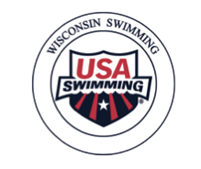     Coach/Staff Member Code of ConductI, the undersigned staff member, agree to participate in the WisconsinSwimming sponsored activity named below. I agree to abide by the standards of conduct outlined in Wisconsin Swimming Policy 14 and below, in addition to those guidelines established by the individual in charge at the activity site.  Any additional guidelines regarding conduct will be presented at the first team meeting. Section I: Code of Conduct RulesUnless excused by the individual in charge, staff members are required to attend all team functions. These include, but are not limited to, meetings, training sessions, practice sessions, competitions, exhibitions and press conferences. The possession or use of alcohol and/or tobacco in the presence of an athlete is prohibited.The possession or use of illegal drugs is prohibited at all times. Staff members are prohibited from wearing any home team clothing or trying to recruit swimmers, either directly or indirectly, for their home club. Staff members are required to comply with the directives of the individual in charge for the duration of the activity. Staff members must pass the appropriate USA Swimming Criminal Background Check/Screen required of coaches and non-athlete members and be members of USA Swimming.Section II: ImplementationFailure to comply with this Wisconsin Swimming Coach/Staff Member Code of Conduct as set forth in this document or additions necessary for the safety and well-being of the team members may result in disciplinary action which may include, but is not limited to, the following: Loss of compensation for the activity;b.  Suspension from participating in future activities;Reimbursement to Wisconsin Swimming for all costs incurred on behalf of the coach or staff member.The Wisconsin Swimming Board of Review shall within 30 days, determine the penalty and notify the staff member of its findings.Any appeal following any disciplinary action shall be in accordance with Part Four of the USA Swimming Rules and Regulation.Signature: ____________________________________     Date: __________________ Please Print Name: _____________________________ Competition/Activity: ____________________________ Location: _______________________________  Competition/Activity Date _________Attachment A, Policy 14		      Wisconsin Swimming      Athlete Code of Conduct						      I, the undersigned athlete, agree to participate in the WisconsinSwimming sponsored activity named below.  I agree to abide by the standards of conduct outlined in Wisconsin Swimming Policy 14 and below, in addition to those guidelines established by the individual in charge at the activity site.  Each athlete, coach, manager or other staff member of any Wisconsin Swimming camp or of any team representing Wisconsin Swimming in competition is required to sign the Wisconsin Swimming Athlete Code of Conduct or the Wisconsin Swimming Coaches/ Staff Member Code of Conduct.The document must be signed prior to the departure for the competition/activity and a signed copy of the document must be available at the competition/activity.The Head Coach will review this Code of Conduct and any additional guidelines regarding conduct at the first team meeting. Upon notification of any violation of the Code of Conduct, a Review Committee, consisting of the coaching staff, a female athlete and a male athlete, promptly shall: investigate the circumstances of the alleged violation; notify the individual charged of a time and place for a hearing;  conduct an informal hearing on the evidence;determine disciplinary action, if any, need; and report any violations and any disciplinary action to the Wisconsin Swimming Board of Review.Section 1:  Code of Conduct Rules The possession or use of alcohol, tobacco products, or illegal substances is prohibited.The sharing of prescription medications with another athlete is prohibited.Curfews established by the staff will be adhered to for the duration of the activity covered by this Code of Conduct.Attendance is required at all team functions which include, but are not limited to, meetings, practices, exhibitions, press conferences, or competitions unless otherwise excused or instructed by the Head Coach or designated person in charge of the team.To protect the athletes and the LSC, no males will be in any female assigned rooms and no females will be in any male assigned rooms, unless supervised by a designated team staff member. The hallway door will be left fully open (so the interior of the room can be viewed from the hallway) when any athletes other than those assigned to occupy the room are in the room.Uniform requirements established for the trip will be followed.Proper respect, sportsmanship, courtesy toward coaches, officials, administrators, competitors, and the public will be displayed.  Each athlete is responsible for making every effort to avoid guilt by association with disrespectful, indiscreet, or destructive behavior.The manner in which one behaves will present a positive image of Wisconsin Swimming and will provide an atmosphere to achieve competitive performance objectives.Additional guidelines may be established as needed to assure the safety and wellbeing of team members and will be adhered to during the trip.While representing Wisconsin Swimming, a Wisconsin Swimming member may be held responsible for loss or damage to equipment, facilities, or other items.Section II:  ImplementationFailure to comply with the Wisconsin Swimming Athlete Code of Conduct as set forth in this document or additions necessary for the safety and well-being of the team member may result in disciplinary action that may include, but is no limited to, the following:Disqualification from one or more swimming activities;Disqualification from one or more events or all events of the competition, not yet competed;Dismissal from the team and immediate return home (at swimmer’s or swimmer’s family’s own expense);Disqualification from future team travel or camps for the remainder of the year or for a time determined by the Review Committee; and/orFinancial penalties.Any appeal following any disciplinary action shall be made in accordance with Part Four of the USA Swimming Rules and Regulations.Signature of Athlete ________________________________________  Date ____________Please Print Name  _________________________________________Signature of Parent/Guardian _________________________________ Date ____________Please Print Name _________________________________________Competition/Activity_______________________________________Location ________________________________________________   Date ____________ September 1, 2011Attachment B, Policy 14Wisconsin Swimming, Inc.EMERGENCY MEDICAL RELEASE FOR SWIMMERIf the swimmer identified below becomes injured or otherwise needs emergency medical attention, I authorize Wisconsin Swimming, through (Name of Activity Director or designee) or his/her designee/chaperone, to obtain medical assistance.   I authorize the activity director or designee name above to act for me according to her/his best judgment and ability.   This authorization covers all times that the swimmer is under the supervision of Wisconsin Swimming, Inc. for  (Name of Activity.).SWIMMER INFORMATION:NAME: ____________________________________ Date of Birth: _____________  Age:  ___________		PLEASE PRINTADDRESS: __________________________________________________________________________		Street						City				ZIP^^^^^^^^^^^^^^^^^^^^^^^^^^^^^^^^^^^^^^^^^^^^^^^^^^^^^^^^^^^^^^^^^^^^^^^^^^^^^^^^^^^^^^^^^^^^^^^^^List any medications and dosage that the swimmer will be taking during the trip.   Does the chaperone/coach need to supervise the administration of this medication?  ____ yes     ____ noPre-existing health conditions:___________________________________________________________________________________________________________________________________________________________________________________________________________________________________________________________________________________________________Continued on next page…PARENT/GUARDIAN INFORMATION:Any other pertinent information that Wisconsin Swimming, Inc. should know about the swimmer?__________________________________________________________________________________________________________________________________________________________________________________________________TREATMENT AUTHORIZATION (Please attach copy of insurance card):If my child needs medical treatment, I request that you try to contact us to authorize treatment.  In my absence, I have given the following person(s) my consent to authorize treatment for my child:_________________________________________________________________________________________________Name/Relationship				Address					PhonePARENTAL CONSENT FOR TREATMENT OF A MINORIf a situation occurs in which the minor listed above needs immediate medical attention, and I or any authorized individual(s) are unavailable to give consent, this signed statement will serve as an authorization for the nearest hospital and its Medical Staff to proceed with whatever medical care is in the child’s best interest until such time as can be reached.  I understand that the hospital will make every effort to contact me before initiating treatment._______________________________________________________________Signature of Parent/Legal Guardian			DateSeptember 1, 2011				Attachment C, Policy 14Wisconsin Swimming, Inc.TRAVEL ASSUMPTION OF RISK AND RELEASE OF LIABILITYI, ________________________________, freely choose to participate in the (Name of activity or Competition) (henceforth referred to as the “Activity or Competition”).   In consideration of my participation in this Program, I agree as follows:INSTITUTATIONAL ARRANGEMENTS:  I understand that Wisconsin Swimming, Inc. (WSI), (Name of Director/Head Coach)  and any driver or chaperone for (Name of Activity or Competition), hereafter called activity or competition are not agents of, and have no responsibility for, any third party, which may provide any services including food, lodging, travel or other goods or services associated with the Program.   I understand that WSI and Drivers or chaperones are providing these services only as a convenience to the participant(s) and that accordingly, WSI and Drivers/Chaperones accept no responsibilty, in whole or in part, for delays, loss, damage or injury to the persons or property whatsoever, caused to me or others prior to departure, while traveling or while staying in designated lodging.  I further understand that WSI and Drivers/Chaperones are not responsible for matters that are beyond their control.   I acknowledge that WSI reserves the right to cancel the trip without penalty or to make any modifications to the itinerary and/or academic program as deemed necessary by WSI.INDEPENDENT ACTIVITY:   I understand that WSI is not responsible for any loss or damage I may suffer when I am traveling independently or I am otherwise separated or absent from any WSI activity.   In addition, I understand that any travel that I do independently on my own before or after the WSI sponsored Activity/Competition is entirely at my own expense and risk.HEALTH AND SAFETY:   I recognize that WSI is not obligated to attend to any of my medical or medication needs, and I assume all risk and responsibility therefore.  In case of an emergency occurring during my participation in this Activity/Competition,  I authorize in advance the respresentative of the WSI to secure whatever treatment is necessary, including the administration of an anesthetic and surgery.   WSI may (but is not obligated to) take any action it considers to be warranted under the circumstances regarding my health and safety.  I agree to pay all expenses relating thereto and release NSSC and Drivers from any liability for any action.   I have also completed the separate Wisconsin Swimming, Inc.  EMERGENCY MEDICAL RELEASE AND MEDICAL HISTORY FOR SWIMMER.    ASSUMPTION OF RISK AND RELEASE OF LIABILITY:   Knowing the risks described above, and in voluntary consideration of being permitted to participate in the Activity/Competition, I agree to release, indemnify and defend WSI and Drivers and their officials, officers, employees, agents, volunteers, sponsors, and students from and against any claim which I, the participant, my parents or legal guardian or any other person may have for any losses, damages or injuries arising out of or in connection with my participation in this Activity/Competition.SIGNATURE:   I indicate that by my signature below that I have read the terms and conditions of participation and agree to abide by them.   I have carefully read this Release Form and acknowledge that I understand it.  No representation, statements, or inducements, oral or written, apart from the foregoing written statement, have been made.  This Release Form shall be governed by the laws of the State of Wisconsin which shall be the forum for any lawsuits filed under or incident to this Release Form or to the Program.  If any portion of this Release Form is held invalid, the rest of the document shall continue in full force and effect.__________________________________________________________________________Signature of Program Participate					Date__________________________________________________________________________Signature of Parent or Legal Guardian (if athlete is a minor)		Date      September 1, 2011	Attachment D, Policy 14Policy & Procedures ManualWisconsin Swimming, Inc.Policy 15: Board of ReviewEffective Date: May 1, 2015
Last Revision Date: April 25, 2015Scope: This policy provides direction to LSC members, athletes, officials, coaches and parents relating to filing complaints for review by the LSC.USA Swimming Required PoliciesAny member of Wisconsin Swimming may bring a complaint to Wisconsin Swimming for an action, inaction, or conduct that is believed to have been improper or incorrect. The individual shall provide a written statement to the General Chair including:The name of the person or group believed to have acted improperly; andA description of the circumstances giving rise to the complaintThe complaint shall be sent via Certified Mail to the General Chair, along with a filing fee of $150, payable to Wisconsin Swimming, Inc.  If, on its own initiative or upon written request, the LSC Executive Committee determines it to be in the interest of justice and the sport of swimming, the filing fee may be waived on a case-by-case basis.Upon receipt of the Complaint and filing fee, the General Chair shall review the complaint and determine whether the situation shall be addressed within the LSC or referred to the Zone Board of Review.  If it is addressed within the LSC, the complaint shall be referred to the Executive Committee for review and disposition. If the situation is not addressed to the satisfaction of the individual filing the complaint, the individual shall have the right to file a formal Petition with the Zone Board of Review.The following outlines the responsibilities of the Wisconsin Swimming Board Executive Committee, Zone Board of Review and National Board of ReviewWisconsin Swimming Executive CommitteeHears complaints and appeals regarding administrative matters within the LSC.Appeals of LSC finesClub versus Club IssuesShall have no jurisdiction to hear complaints regarding conduct that may violate the USA Swimming Code of Conduct.May discuss with the Zone Board of Review Chair if unsure whether an issue should be a Zone Board of Review versus Wisconsin Swimming Administrative Board of Review issue.Zone Board of ReviewZone Board of Review Administrative and Rule Making PowerThe Zone Board of Review has the power and duty to create rules and procedures “with respect to any matter within its jurisdiction or appropriate, necessary or helpful in the administration and conduct of its affairs”;“The rules and procedures adopted by the Zone Board Of Review shall have the same force and effect as if they had been adopted as part of the Zone Bylaws.”Matters Adjudicated at Zone LevelOnly members of that ZoneMatters arising in an LSC, Regional or Zone CompetitionMatters involving the Code of Conduct 304.3.15 through 304.3.19 involving one or more member or participating non-member of the Zone; and not brought by USA Swimming304.4.16 Any non-consensual physical contact, obscene language or gesture, or other threatening language or conduct directed towards any meet official, and which is related to any decision made by such official in connection with a USA Swimming sanctioned competition304.3.17 Action, other than through general advertising, by a coach, owner, officer, volunteer, representative, or employee of a swim club, or a USA Swimming or LSC employee, either through direct contact with an athlete or the encouragement of others, to recruit or otherwise encourage an athlete who is already a member of a USA Swimming member swim club to leave that club, unless the acting party receives prior written approval to recruit or encourage the athlete to change affiliation from the designated club representative of the athlete's existing USA Swimming-member swim club or contact is initiated by the athlete, the athlete's parent or authorized representative. General advertising includes any information that is:Distributed to an identifiable general population where there is a reasonable expectation that the majority of that population are not current members of USA Swimming; orPlaced in or on any item that is sold.In the event of a violation of this section, a sanction may be imposed against any coach, owner, officer, volunteer, representative or employee of a swim club, or against any such club, or any combination thereof, as appropriate.304.3.18 Violation of any team misconduct rules as established by the USOC, USA Swimming or any Zone or LSC team authority.304.3.19 Any other material and intentional act, conduct or omission not provided for above, which is detrimental to the image or reputation of USA Swimming, a LSC or the sport of swimming.National Board of ReviewAreas of Exclusive Jurisdiction by the National Board of ReviewAny conflict that involves athletes or other USA Swimming members from different Zones;Any conflict involving athletes or other USA Swimming members at a National or International event;Any complaint brought under Code of Conduct Sections 304.3.1 through 304.3.14Policy & Procedures ManualWisconsin Swimming, Inc.Policy 16: Website GuidelinesEffective Date: May 1, 2012Last Revision Date: October 24, 2017Scope: This policy provides the guidelines for placing information on the Wisconsin Swimming website. General InformationThe Wisconsin Swimming website provides timely and accurate information on a continuous basis that is relevant to Wisconsin Swimming athletes, coaches, volunteers, and families.The Wisconsin Swimming website will serve to promote and publicize Wisconsin Swimming and the sport of competitive swimming to the public.GovernanceThe Wisconsin Swimming General Chair will appoint the Webmaster.The Webmaster will receive a stipend, which is determined by the Wisconsin Swimming Board of Directors.The Webmaster will post materials that comply with guidelines stated here, within 48-72 hours, or within reason.The Webmaster, when needed, will seek guidance from the Wisconsin Swimming General Chair, the Administrative Chair, or Board of Directors, regarding material that does not fall within these guidelines. Website content must be in compliance with the USA Swimming Privacy Policy that limits information posted on the website to: Athlete Member:  Only the following information shall be acceptable for publication in any form, including, but not limited, to the World Wide Web, regarding any USA Swimming Athlete Member without authorization from the athlete, if of majority; or the athlete’s parent or guardian, if a minor.  NameAge in yearsClub AffiliationTime, and place and of any awardsNon-Athlete Member: Authorization is deemed given by a non-athlete member to publish the contact information of the Non-Athlete Member limited to:NameAddressTelephone number(s)E-mail addressFax numberNon-Athlete Member: When the non-athlete member is an Officer, Board Director, Committee Member, or designated Club contact, and any Meet Referee or Meet Director with respect to any Meet Announcement wherein he/she has agreed to be so designated, further contact information may be publicized.USA Swimming Membership NumbersUSA Swimming membership numbers may be published when done for data transmission only.USA Swimming membership numbers may not be published in a series of reports that taken together reveal the member names and their corresponding membership numbers under any circumstances.Guidelines to Determine Website ContentInformation that can be posted on the website, without additional consultation.These guidelines include, but are not limited to:The Wisconsin Swimming competitive meet schedule, including Meet   Announcement, event files, as approved by Wisconsin Swimming House of Delegates, as well as other Meets sanctioned by the Wisconsin Swimming Sanction Coordinator. Wisconsin Swimming Policies and Procedures, By-laws, organizational structure, Committees, and Committee Members.Announcements, agendas, meeting minutes, and related forms, ballots, and registration materials for the Board of Directors, House of Delegates, and Wisconsin Swimming Committees.Links to websites for Wisconsin Swimming Clubs, USA Swimming, Zone C, WIAA and Badger State Games, and other swimming related organizations likely to be of interest to the Wisconsin Swimming community.Significant Rule and Regulation changes and interpretations issued by USA Swimming and FINA.Meet Results after their release by the Meet Director.Meet Announcements, Time Standards, sanction changes, Psych sheets, session timelines, Meet apparel links for the LSC Regional and LSC Championship Meets and for Zone level Meets and above.Records after approval by the Records Coordinator.Information about significant Honors, Awards, and Accomplishments, administered by Wisconsin Swimming, USA Swimming or other recognized swimming related organizations, and achieved by Wisconsin Swimming athletes, coaches, and non-athlete members.Information about Wisconsin Swimming Club events that likely are to be of interest to the Wisconsin Swimming community (such as charity events, equipment sales, etc.).Listing of coaching vacancies within Wisconsin Swimming, including Wisconsin High Schools, as well as other LSCs, YMCA, and NCAA.Summaries of Wisconsin Swimming athlete achievement for all Wisconsin Swimming athletes attending Junior National level Meets or above.  The Senior Chair will select an Athlete Representative, a Parent Volunteer, or Coach to provide the summary..  The author may be granted a $25 stipend.Summary of the Central Zone Meet, submitted by the Head Coach or designee. Swim Camps hosted by the LSC or a Wisconsin Swimming Club in good standing.Archival access to useful historical information. Rosters of Officials and information for the recruitment, training, certification, and recertification of Officials.Logos and material required by Wisconsin Swimming contracts, such as for Central Zone apparel.Additional Consultation is RequiredBefore posting the following content, consultation is required with the Wisconsin Swimming General Chair or Administrative Chair:Swim Camp announcements from outside the LSC, or from within the LSC, but not hosted by a Wisconsin Swimming Club in good standing ($100 posting fee).Advertisements for swimming or swim meet related services such as   photographers, medal engravers, food/beverage concessions, retail stores, etc. ($100 posting fee). Any new content substantially different from the guidelines in 16.3 above, at the discretion of the Webmaster. Payment of Fees and Length of Time PostedPayment of the posting fee must be received prior to posting.All such advertisements as listed in this section run for a maximum of two months and may be renewed for the same fee.Policy & Procedures ManualWisconsin Swimming, Inc.Policy 17: Whistleblower PolicyEffective Date: June 22, 2010
Last Revision Date: N/AScope: This policy encourages Board members, staff (paid and volunteer) and others to report suspected occurrence(s) of illegal, unethical, or inappropriate events (behavior or practices) without retribution. General InformationThe Whistleblower should promptly report the suspected or actual event to his/her supervisor.If the Whistleblower would be uncomfortable or otherwise reluctant to report to his/her supervisor, then the Whistleblower could report the event to the next highest or another level of management, including to an appropriate Board committee or member.The Whistleblower can report the event with his/her identity or anonymously.A Whistleblower shall receive no retaliation or retribution for a report that was provided in good faith- that was not done primarily with malice to damage another or the organization.A Whistleblower who makes a report that is not done in good faith is subject to discipline, including termination of the Board or employee relationship, or other legal means to protect the reputation of the organization and members of its Board and staff.Anyone who retaliates against the Whistleblower (who reported an event in good faith) will be subject to discipline, including termination of Board or employee status.Crimes against a person or property, such as assault, rape, burglary, etc., should immediately be reported to local law enforcement personnel.Supervisors, managers, and/or Board Members who receive the reports must promptly act to investigate and/or resolve the issue.The Whistleblower shall receive a report in a timely manner of the initial report, regarding the investigation, disposition or resolution of the issue.If the investigation of a report, that was done in good faith and investigated by internal personnel, is not to the Whistleblower’s satisfaction, then he/she has the right to report the event to the appropriate legal or investigative agency.The identity of the Whistleblower, if known, shall remain confidential to those persons directly involved in applying this policy, unless the issue requires investigation by law enforcement, in which case members of the organization are subject to subpoena.Policy & Procedures ManualWisconsin Swimming, Inc.Policy 18: Rules Committee Mission Statement and ProceduresEffective Date: May 1, 2013
Last Revision Date: April 26, 2014Scope: The Wisconsin Swimming Rules Committee is responsible for ensuring that the Rules, Policies, Procedures and Bylaws of Wisconsin Swimming comply with the current USA Swimming Rules and Regulations and are in the best interests of Wisconsin Swimming’s competitive swimming.General InformationThe General Chair shall appoint the Rules Committee Chair with the advice and consent of the LSC Administrative Vice Chair.The Rules Committee Chair shall serve until the end of the term of the LSC Administrative Vice Chair or for sixty days (60) following the end of the General Chair’s term.The Rules Committee Chair shall appoint the Committee members with the advice and consent of the LSC Administrative Vice Chair.The Committee shall consist of at least five (5) members, plus two (2) ex-officio members with voice and vote, i.e., the LSC General Chair and the LSC Administrative Chair.The Rules Committee shall designate a Committee Vice-Chair from among its members with the advice and consent of the LSC Administrative Vice-Chair.A quorum shall be a majority of those present. A member’s absence, without notice to the Rules Committee Chair, for three (3) consecutive meetings is considered his/her resignation.MeetingsThe Committee will meet, when possible, within two (2) weeks after the conclusion of the annual Aquatic Sports Convention in September to review:Rules and legislative changes passed by the USA Swimming House of Delegates; andBylaws for changes approved by the USA Swimming House of Delegates.Additional meetings may be called as needed by the Committee Chair, Vice Chair or by any three (3) members of the Committee with a minimum of five (5) business days’ notice.The Meeting notice shall designate time, location and at least a general agenda.Meeting notice may be given by telephone, mail, e-mail, or in person.Policy & Procedures ManualWisconsin Swimming, Inc.Policy 19: Meet MarshalsEffective Date: January 1, 2014Supersede Date: New
Last Revision Date: N/AScope: This policy complies with USA Swimming requirements and recommendations for Meet Marshals, to ensure the safety of Athletes, Coaches, Officials, Volunteers and Spectators:	102.19- Marshals- Shall wear identifying attire and enforce warm-up procedures and maintain order in the swimming venue. The Marshal shall have full authority to warn or order to cease and desist, and, with the concurrence of the Referee, to remove, or have removed from the swimming venue anyone behaving in an unsafe manner or using profane or abusive language, or whose actions are disrupting the orderly conduct of the meet.Responsibilities of the Meet MarshalArrive at the venue 15 minutes before warm ups.Wear identifying attire: vest, t-shirt, cap, etc.Check in with the Meet Referee.Receive instructions from the Meet Referee, including where to be positioned on deck during warm ups.Receive instructions on which areas of the venue to patrol.Discuss any special safety concerns. Periodically walk through hallways, seating areas, separate warm up/warm down pools, athlete rest areas, and other areas as assigned.With another adult of your gender, periodically patrol same gender locker rooms.Immediately inform the Meet Referee or Meet Director if there are unauthorized people on deck, and if there is any inappropriate camera use in the locker rooms or in and around the venue.Duties of the Meet MarshalMarshals shall have full authority to warn or order to cease and desist, and with the concurrence of the Meet Referee, to remove or have removed from the swimming venue anyone behaving in an unsafe manner, using profane or abusive language, or whose actions are disrupting the orderly conduct of the meet.Marshals shall identify and report anyone who refuses to follow their instructions to the Meet Referee and/or Meet Director for further action.Ensure swimmers behave in a safe mannerNo running on deck and no horseplayNo abusive languageNo operation of recording devices in the locker roomsEnsure that all non-athlete adults on deck are displaying proper and current USA Swimming credentials and notify the Meet Referee or Meet Director of any situations where this is not the case.Monitor warm ups and in-water breaks.Feet first only, in a cautious manner, for all pre-meet warm up sessions, in-water breaks, and separate warm up/warm down facility or lanes. ABSOLUTELY NO DIVING.Warm ups at the start of a session:  Enter at the start end of the pool only, not the turn end or sides of the pool.All in-water breaks:  swimmers may enter at the start or turn ends, but not from the sides of the pool.Separate warm up/warm down facility or lanes:  swimmers may enter from either end, but not from the sides.Alert the Meet Referee or the Meet Director of dangerous overcrowding.At least one Meet Marshal shall be stationed at both the Start and Turn ends of the pool.If sufficient officials are available, the Starter and/or Referee will supervise pre-session warm ups as well.Athletes must be actively swimming during warm ups, no socializing.Notify the swimmer’s coach if a swimmer is behaving or acting in an unsafe manner.Sprints/starts.Make sure lanes are cleared before sprints/starts begin.Swimmers may start from the blocks or the deck and must exit at the other end of the pool.Swimmers should not be permitted on the blocks when a swimmer is in the water for a backstroke start.Use appropriate language and project a calm manner.Do not touch athletes.Do not leave the meet without the approval of the Meet Referee or Meet Director.Penalties for violating warm up and in-water break proceduresPenalties are as follows:The initial violation will be address with a warning to the swimmer and the swimmer’s coach. If there is a repeat violation, the swimmer shall be removed from part or all of the remaining time in that warm-up period.An egregious violation shall be addressed with disqualification from the swimmer’s next individual event.Policy & Procedures ManualWisconsin Swimming, Inc.Policy 20: Bylaws, Policies and Procedures Approval ProcessEffective Date: April 26, 2014
Last Revision Date: N/AScope: To establish the procedures for the creation, revision and adoption of Wisconsin Swimming bylaws, policies and procedures.General Process Regarding Changes to Bylaws & Policies and ProceduresChanges or additions to Wisconsin Swimming Bylaws, policies, or procedures can be brought to the Rules Committee by any other LSC committee or sub-committee for consideration.The Rules Committee will present changes or additions to Wisconsin Swimming policies and procedures to the LSC Board of Directors for action.  Upon approval by the LSC Board of Directors, the policies and/or procedures will become effective and the Rules Committee will present the changes or additions at the next LSC House of Delegates meeting.The proposed changes will be formatted in the manner used by the USA Swimming Rules and Regulations Committee:Table of contents;R-1, R-2, etc. for Bylaws, Policy, or Procedure changes; andHK-1, HK-2, etc. for Housekeeping changes;Presentation at the Wisconsin Swimming House of Delegates Meeting:The Rules Committee Chair will present the proposed bylaw, policy or procedure changes along with a Table of Contents.In the absence of the Committee Chair, the Rules Committee Vice Chair or designee will present the proposed bylaw, policy, or procedure changes.The changes will be presented by its indicator, R-1, R-2, HK-1, HK-2, etc.If a Wisconsin Swimming House of Delegates member requests discussion of a proposed bylaw, policy, or procedure, the member will ask for the item to be “pulled”, meaning it is “pulled” for discussion.Items will be voted upon with the potential following dispositions:Approved or approved as amendedRejectedSent back to the LSC Rules Committee for review, including possible review by the USA Swimming Rules and Regulations Chair.WithdrawnBylaws AmendmentsChanges to Wisconsin Swimming Bylaws mandated by USA Swimming will become effective per USA Swimming’s directives.  No action by the Wisconsin Swimming House of Delegates is required, however, these changes will be reviewed at the next Wisconsin Swimming House of Delegates meeting.Proposed amendments to Wisconsin Swimming Bylaws other than those required by USA Swimming will be presented to the Wisconsin Swimming House of Delegates after review and approval by the Board of Directors.  Per the Bylaws, such amendment(s) shall become effective by a two-thirds vote of the members present and voting.Policies and Procedures Approval ProcessPolicies and Procedures will become effective upon approval of the LSC Board of Directors. However the proposed policies and procedures are presented to the House of Delegates where they will be further discussed. If the disposition of the House of Delegates is to send the legislation back to the LSC Rules Committee, the LSC Rules Committee will take the House of Delegates discussion under advisement. Policy & Procedures ManualWisconsin Swimming, Inc.Policy 21: Nominated and Appointed LSC Positions and Term LimitsEffective Date: April 26, 2014
Last Revision Date: N/AScope: This policy delineates the process of establishing the Nominating Committee on an annual basis, and describes the process of nominating and electing members of the Board of Directors, Committee Chairs and Coordinators. This information is extracted from the Wisconsin Swimming, Inc. Bylaws.Composition/Election of Nominating Committee MembersMembers of the Nominating Committees are elected annually by the House of Delegates at the January Meeting of the House of Delegates.Committee CompositionImmediate Past General Chair;No fewer than five (5) individual members, who shall be members of the House of Delegates;No more than 2/5 shall be members of the Board of Directors;The Immediate Past General Chair shall not be part of the 2/5 requirement; andIn no case shall the General Chair serve on the Nominating Committee.If a member of the Nominating Committee resigns or becomes unable to participate;The General Chair shall appoint a replacement with the advice and consent of the Board of Directors; andAt the next House of Delegates a replacement shall be elected.The Board of Directors shall elect a Nominating Committee if the House of Delegates cannot act in a timely manner.Athlete representative shall comprise twenty percent (20%) of the Nominating Committee.The Chair of the Nominating Committee shall be elected by a majority vote of the Nominating Committee members, promptly after the Committee members are elected.Duties of the Nominating CommitteeThe Nominating Committee prepares the slate of candidates for election of the Board of Director Officers, Committee Chairs, Coordinators, and the Regular and Alternate members of the Board of Review, which takes place at the Annual Meeting.The Committee may nominate one or more candidates for each position.Nominations by the Nominating Committee shall be published by distributing a slate of candidates corresponding to the positions for which they have been nominated. Distribution of the slate of candidates will be distributed to each member of the House of Delegates and to each Group Member.The distribution shall be not less than twenty (20) calendar days prior to the election. The distribution may be combined with the notice of the meeting.Additional Nominations may be made from the floor of the House of Delegates by any member of the House of Delegates who is eligible to vote.Meetings of the Nominating Committee shall take place within Wisconsin Swimming territory when called by the Chair or any three (3) members of the Committee, with a minimum of seven (7) days’ notice required. Meetings may also take place by Conference Call.QuorumA quorum for any meeting of the Nominating Committee shall consist of not few than four (4) members.The Committee shall act by a majority vote of its members voting in any meeting at which a quorum is present. Voting at the House of DelegatesThe Nominating Committee Chair shall conduct the election at the Annual Meeting.The vote shall be by ballot or by acclimation if such a motion is made and passed.Ballots shall be destroyed following the vote.Cycle of Elections by the House of DelegatesEligibilityOnly individual Members in good standing shall be eligible to hold office and must maintain their eligibility throughout their terms of office.Election CycleOdd-numbered years: General Chair, Finance Vice-Chair, Age Group Committee Chair, Secretary, Safety Coordinator, and Officials Committee Chair.Even-numbered years: Administrative Vice-Chair, Senior Committee Chair, Treasurer, Technical Planning Committee Chair, and Registration/Membership Coordinator.Terms of OfficeThe term of all elected members of the Board of Directors shall be two (2) years.Consecutive Term Limitations:Except for the Secretary, Treasurer and Registration/Membership Coordinator, no Individual Member who has been elected by the House of Delegates and has served four (4) successive years shall be eligible for re-election to the same position until a lapse of two (2) years.A portion of any term served to fill a vacancy in the position shall not be considered in the computation of this successive terms limitation.Each person elected to a position shall assume office effective September 1st and shall serve until a successor is elected.AppointedPolicy & Procedures ManualWisconsin Swimming, Inc.Policy 22: Spectators with Disabilities Viewing GuidelinesEffective Date: April 26, 2014
Last Revision Date: N/AScope: This policy provides the guidelines for spectator viewing for persons with disabilities for venues within Wisconsin Swimming jurisdiction.General InformationWisconsin Swimming promotes equitable spectator viewing for persons with disabilities during their swimmer’s race(s).All swimming venues within the jurisdiction of Wisconsin Swimming shall earnestly attempt to provide fair and equitable spectator viewing for persons with disabilities to the extent possible by facility design.Facilities constructed after the 1993 enactment of the Americans with Disabilities Act of 1990 are held to that Act’s new construction requirements for spectator seating.Facilities constructed prior to 1993 are required to make facility accommodations, unless they are impractical or cost prohibitive.It is impossible to guarantee unobstructed lines of sight for every race requested, just as this cannot be guaranteed for all spectators in the venue without disabilities.Applicable sections of the Americans with Disabilities Act of 1990 (with no changes in the 2008 Amendments to the Act):The ADA Title III provision that “no individual shall be discriminated against on the basis of disability in the full and equal enjoyment of the goods, services, facilities, privileges, advantages or accommodations of any place of public accommodation” clearly extends to sports stadiums. The ADA further provides that facilities constructed after January 26, 1993 must be “readily accessible to and usable by individuals with disabilities.”Sec. 12183. New construction and alterations in public accommodations and commercial facilities except as provided in subsection (b) of this section, as applied to public accommodations and commercial facilities, discrimination for purposes of section 12182(a) of this title includes:A failure to design and construct facilities for first occupancy later than 30 months after July 26, 1990, that are readily accessible to and usable by individuals with disabilities, except where an entity can demonstrate that it is structurally impracticable to meet the requirements of such subsection in accordance with standards set forth or incorporated by reference in regulations issued under this subchapter; andWith respect to a facility or part thereof that is altered by, on behalf of, or for the use of an establishment in a manner that affects or could affect the usability of the facility or part thereof, a failure to make alterations in such a manner that, to the maximum extent feasible, the altered portions of the facility are readily accessible to and usable by individuals with disabilities, including individuals who use wheelchairs. Where the entity is undertaking an alteration that affects or could affect usability of or access to an area of the facility containing a primary function, the entity shall also make the alterations in such a manner that, to the maximum extent feasible, the path of travel to the altered area and the bathrooms, telephones, and drinking fountains serving the altered area, are readily accessible to and usable by individuals with disabilities where such alterations to the path of travel to the bathrooms, telephones, and drinking fountains serving the altered area are not disproportionate to the overall alterations in terms of cost and scope (as determined under criteria established by the Attorney General).Spectator Viewing Accommodation RequirementsAll venues shall make spectator-viewing accommodations for persons with disabilities, within reason.Viewing accommodations shall apply to heats in which the disabled spectator’s swimmer competes.Seating shall also be provided for one individual accompanying the spectator with a disability.The seating arrangements shall not interfere with the performance of the duties of the Officials.The Meet Director or Meet Referee shall be contacted in advance of the meet in order to provide time to accommodate the request. Requests made the day of the meet may not be possible to accommodate.A Meet Marshal shall be assigned to the selected area for the duration of the swimmer’s race to maximize the spectator’s line of sight.Issues regarding non-compliance with this policy are to be addressed to the Wisconsin Swimming Disability Chair.Deck Options Recommended for Spectator ViewingSeating in the Starter/Referee area, which is generally less congested.Seating at the corner of the start or turn end of the pool.Seating with the Timers behind the starting block.Other arrangements compatible with facility design.Policy & Procedures ManualWisconsin Swimming, Inc.Policy 23: Wisconsin Swimming Delegates to the USA Swimming House of Delegates and Aquatic Sports Convention and Other USA Swimming-Sponsored EventsEffective Date: September 1, 2014
Last Revision Date: N/AScope: This policy establishes the Wisconsin Swimming, Inc. delegates to the USA Swimming House of Delegates/Aquatic Sports Convention. It delineates the voting delegates, financial support provided and the duties and responsibilities of the Delegation.  Voting Delegation Established Under BylawsIt shall be the duty and privilege of the following Officers and Representatives to attend the USA Swimming Annual Meeting (Aquatic Sports Convention) to represent Wisconsin Swimming, with voting rights (six (6) total votes):General ChairAdministrative Vice ChairAge Group Committee ChairSenior Committee ChairElected Senior Athlete RepresentativeCoaches RepresentativeUp to three (3) non-voting Athlete Representatives If any of the voting Delegates are unable to attend, alternates shall be selected by the General Chair.Additional Non-Voting Delegates from Wisconsin SwimmingThe following members of Wisconsin Swimming, Inc. are also invited to attend the USA Swimming House of Delegates/Aquatic Sports Convention. They shall attend the relevant educational sessions to ensure that Wisconsin Swimming remains current with the rules and regulations, policies and procedures, and bylaws necessary to remain in good standing with USA Swimming LSC requirements.Members of Wisconsin Swimming appointed to USA Swimming National CommitteesThe Immediate Past General Chair (for 2 years)Officials ChairRules ChairRegistration/Membership ChairTreasurerSafe Sport ChairOne member of the Wisconsin Swimming, Inc., contingent to the Central Zone Board of ReviewOther Officers/Chairs designated by the General Chair with the advice and consent of the Board of Directors.These are non-voting membersIf any of the non-voting Delegates are unable to attend, alternates may be selected by the General Chair.Expenses Reimbursed by the LSCHotel RoomDouble occupancy with another Delegate or where no other Delegate is available to share a room: room is completely coveredSingle occupancy: 50% covered by the LSC, 50% covered by the DelegateTravel ExpensesReasonable Coach airfare expenses – no Business or First ClassCar/Van rental at convention to help transport delegation membersPer DiemProvided to all voting and non-voting Delegation membersCommensurate with the location of the meetingProvided in advance to athlete representative if requestedAthlete RepresentativesShall be accompanied/chaperoned by a parent, legal guardian, or other adult family.Chaperone hotel, reasonable travel costs and per diem will be provided by Wisconsin Swimming.If no elected Athlete Representatives are able to attend, Athlete Representative(s) will be selected by the General Chair, with the advice and consent of the Senior Chair.Delegate Expectations/ResponsibilitiesShall attend the meetings commensurate with their elected/appointed positions, and voting members must attend the Central Zone and USA Swimming House of Delegate sessions.Shall attend, if available, additional sessions important to the LSC, as requested by the General Chair.Athlete Representatives shall attend all athlete sessions as well as the Central Zone and USA Swimming House of Delegate sessions.All Delegates shall prepare a written report of the sessions attended and submit them to the Treasurer and Webmaster for posting at least two (2) weeks prior to the Annual HOD Meeting.Meeting reports shall be posted on the Wisconsin Swimming website two (2) weeks prior to the October BOD/HOD meetings.Other Meetings Sponsored by USA SwimmingUSA Swimming offers additional workshops, usually every 1-2 years, specific to elected and appointed LSC Board positions.  Expenses for these meetings and workshops are usually covered by USA Swimming. If expenses are not covered, the LSC will reimburse reasonable hotel and travel expenses and a per diem commensurate with the meeting location, if the individual is asked to attend the meeting by the General Chair or Board of Directors.An alternate may be sent by the LSC if the Board Member is unable to attend.Policy & Procedures ManualWisconsin Swimming, Inc.Policy 24: Annual Wisconsin Swimming House of Delegates MeetingEffective Date: September 1, 2014
Last Revision Date: June 3, 2015Scope: Effective September 1, 2014, the mandatory Annual House of Delegates Meeting for Wisconsin Swimming, Inc., will commence. At the Annual Meeting, the following will occur: election of Officers of Wisconsin Swimming, voting on the Fall/Winter Meet Schedule and LSC Championship meets, participation in relevant education sessions regarding LSC and Club administration.Annual and Regular MeetingThe annual meeting of the House of Delegates of Wisconsin Swimming, Inc., shall be held at the end of April or beginning of May each year. Regular meetings of the House of Delegates shall be held on the fourth Tuesday of the months of January and October. At the annual meeting, the following LSC business shall be conducted: Election of the Officers and the Committee Chairs/Coordinators listed in section 605.1, in accordance with section 606.2 through 606.6.Voting on the Fall/Winter Meet Schedule and all LSC Championship Meets for the following year.Other business relevant to the function of the LSC.Effective January 1, 2015, the annual Wisconsin Swimming, Inc. club registration fee shall be raised to $500, of which $300 will be refunded to the club if a duly appointed Group Member Representative for the club attends the annual meeting 24.4.Annual Meeting CommitteeChair: Admin Vice ChairComposition: minimum four (4) othersOne (1) athleteThree (3) others, may be non-board membersAnnual Meeting Planning TimelineSite Selection by September 1Determined by the Board of DirectorsRotate between Southeast, West and North Regions of the LSCSwimposium to be held in Southeast Wisconsin due to airport access for USA Swimming speakers. Swimposium to be applied for every three (3) years.Agenda and General FormatDetermined by the Board of Directors, the General Chair, and the Annual Meeting CommitteeOne General Education session, followed by choice of education tractsSurvey of membership at the annual meeting for potential future topicsCriteria for Partial Refund of Club Registration FeeIf the Group Member Representative, or their designee, signs in and attends the full Annual Meeting program, including the House of Delegates meeting and the educational sessions, the club will receive a $300 refund from the $500 annual Wisconsin Swimming Club Registration Fee.Annual Meeting FeesThere will be no fee for the registered Group Member Representative and the Athlete Representative who attend the Annual Meeting.Additional attendees from the Club will be charged a reasonable amount determined by the Board of Directors.Hotel AccommodationsIf a block of hotel rooms with reduced rates is obtained, these rooms will be made available on a first come/first serve basis.Policy & Procedures ManualWisconsin Swimming, Inc.Policy 25: Wisconsin Swimming LSC Zone Championship CompetitionsEffective Date: April 25, 2015
Last Revision Date: June 12, 2015Scope: The purpose of this policy is to outline the policies for the Wisconsin Swimming LSC Central Zone 14 and Under Championship Meet and Central Zone Open Water Meet.Zone Coach Selection Process14&U Central Zone Championships – Number of coaches assigned to represent Wisconsin Swimming will be determined by the Wisconsin AgeGroup Chair. The number of coaches will be based upon location and estimated Wisconsin athletes attending the competition.The three (3) clubs with the most Zone athletes from the previous 14&Under Zone Championships shall each be represented by their club coach.If one (1) or more of these automatic coaching positions is declined, the position will be filled from the ballot selection.The remaining coaches will be selected by ballot at the prior Short Course 12&U State Championships.Nominations will be taken by the Wisconsin Swimming Age Group Chair the month prior to the Short Course 12&U Wisconsin State Championships.Each Wisconsin team is allotted one (1) vote.Coaching staff positions will be assigned by the Wisconsin Age Group Chair.Selected coaches will be notified and coaching staff will be posted to the Wisconsin Swimming website by the Annual WI LSC meeting.Selected coaches shall sign the “Wisconsin Swimming Coach/Staff Code of Conduct.”Open Water Zone Championships - Number of coaches assigned to represent Wisconsin Swimming will be determined by the Wisconsin Age Group Chair. The number of coaches will be based upon location and estimated Wisconsin athletes attending the competition.Two (2) clubs with the most athletes from the previous Open Water Championships shall each be represented by their club coach.If of one (1) or more of these automatic coaching positions is declined the position will be assigned by the WI Age Group Chair.The remaining positions will be assigned by the WI Age Group Chair.Coaching staff positions will be assigned by the WI Age Group Chair. Selected coaches will be notified and coaching staff will be posted to the Wisconsin Swimming website by the Annual WI LSC meeting.Selected coaches shall sign the “Wisconsin Swimming Coach/Staff Code of Conduct.”Expenses/Stipends: The following expenses will be reimbursed for the Central Zone 14&U and Open Water Championship meets for the WI coaching staff:Coach Expenses and Stipends are preapproved by Wisconsin Swimming up to $3,100 (Open Water) and $10,000 (14&U Zone Championships) or $13,100 in total for both championships.14&U Central Zone ChampionshipsThe coaching staff will be awarded $595.00.All coaches are required to coach two (2) sessions per day.The Head Coach will receive an additional $400.00 for a total of $995.00.The Head Coach is required to coach at all sessions of the competition.Central Zone Open Water ChampionshipsThe coaching staff will be awarded $250.00.All coaches are required to coach at all sessions of the competition.TravelCurrent IRS mileage reimbursement rate up to amount determined appropriate by the Wisconsin Age Group Chair.Car/Van rental for group coach travel.Reasonable airfare expenses.Hotel ExpensesHotel costs are completely covered.If single occupancy is requested: 50% covered by the LSC, 50% covered by the coach.Single occupancy may be allowed based upon odd number and gender situations.Zone Team Director is allowed single occupancy.Per DiemPer Diem will be reimbursed based upon the IRS guidelines for competition site.  Additional expense requests must be approved by the WI LSC Board of Directors.Coach Outfitting: Central Zone 14&U Championships & Open Water ChampionshipsZone Coach Apparel will be provided by the Wisconsin Zone Team Sponsor.Zone coach outfit will be chosen by the Zone Team Director.Coach outfitting will include the following:Polo/T-Shirts for each day of competitionZone Team Warm-Up jacketZone Team bagCoach Outfitting can include additional items as determined by Zone Team Director.AthleteAthlete-Wisconsin 14&U Zone responsibilitiesWisconsin 14&U Zone Team athletes must prove Yearly USA Swimming Membership and qualifying times for all entered events.Wisconsin 14&U Zone Team athletes must sign the Wisconsin Swimming athlete code of conduct.Wisconsin 14&U Zone Team athletes must purchase the following Team Wisconsin Uniform.Team Wisconsin Warm-Up JacketTeam Wisconsin T-Shirt (3)Team Wisconsin competitive capTeam Wisconsin SuitAdditional Wisconsin Zone Team uniform items will be optional.Athlete-Wisconsin Open Water responsibilitiesWisconsin Open Water Zone Team athletes must prove Yearly USA Swimming Membership and qualifying times for all entered events.Wisconsin Open Water Zone Team athletes must sign the Wisconsin Swimming athlete code of conduct.Wisconsin Open Water Zone Team athletes must purchase the following Team Wisconsin Uniform.Team Wisconsin T-Shirt (1)Additional Wisconsin Zone Team uniform items will be optional.Wisconsin Zone Team Sponsorship and Wisconsin Zone Team VendorThe following guidelines will be followed in selecting a Zone Team Sponsor:The Wisconsin Age Group Chair will solicit bids for new sponsorship six (6) months prior to the end to the current sponsorship deal.Bids from a minimum of three (3) dealers must be solicited (ex Speedo, TYR, and Area).Wisconsin Zone Team Sponsor will be selected by the Wisconsin Swimming Board of Directors.The following guidelines will be followed in selecting a Zone Team Vendor:Zone Team Vendors will be solicited by the Wisconsin Zone Team Director. Zone Team director will create RFPZone Team vendors will be selected annually.Bids from Zone team vendors will be solicited at least ten (10) days prior to the Annual Meeting, annually.At least three (3) vendors must be solicited for bids, but they need not all submit bids.Zone Team vendor will be selected by the Wisconsin Board of Directors at Annual Wisconsin LSC meeting.Wisconsin Zone Team DirectorWisconsin Zone Team Director ResponsibilitiesSet up all lodging and travel arrangements for Zone 14&U and Open Water Championships.Set up room blocks for Wisconsin Zone athletes and families for 14&U and Open Water Championships.Register and enter all Wisconsin Zone athletes in 14&U and Open Water Championships.Design entry/registration protocol, forms, and documents.Ensure all entries are proved and all athletes are eligible.Shall be available at Long Course State Championships for 	registration and questions.Be available to answer questions regarding Zone 14&U and Open Water Championships.Solicit bids from prospective Zone Team Vendors.Coordinate Zone Coach and Athlete outfitting with Wisconsin Age Group Chair.Work with Zone Team Vendor to insure athlete outfitting needs.Create annual Budget for 14&U and Open Water Championships.Budget to be submitted to Wisconsin Age Group chair prior to the Annual WI LSC Meeting.Coordinate 14&U Zone and Open Water Zone team functions with Hosts.Warm-up times, Team Dinners, Team Pictures, etc.Attend both 14&U and Open Water Championships.Be available on deck to answer athlete parent questions.Trouble shoot any issues at 14&U and Open Water Zone Championships.Support Coaching staff at 14&U and Open Water Zone Championships.Assist in local travel, lodging, and logistical issues.Work with bid winner to deliver athlete outfitting items to athletes at 12&U and Open Water Championships as well as 13&Over championships if applicable.Distribute awards, Team Pictures at 14&U and Open Water State Championships.Serve as assistant Head Coach at 14&U and Open Water State Championships.Submit Post competition report to the Wisconsin Age Group Chair for both 14&U and Open Water Zone Championships.Zone Team Director CompensationZone Team Director will receive $2,000.00 for the services listed in 25.6.1.Zone Team Director will be reimbursed at the same rate as the coaching staff for travel, expenses, and per diem.Policy & Procedures ManualWisconsin Swimming, Inc.Policy 26: LSC RecognitionEffective Date: April 25, 2015
Last Revision Date: February 27, 2018Scope:. The purpose of this policy is to recognize outstanding performance by Wisconsin Swimming athletes, coaches, officials and volunteers. In the absence of a qualified candidate, an award may not be given annually.Athlete and Coach Award RecognitionsAthlete of the Year Long Course Age Group Female and Male Swimmer of the YearLong Course Senior Female and Male Swimmer of the YearShort Course Age Group Female and Male Swimmer of the YearShort Course Senior Female and Male Swimmer of the YearShort Course Female and Male Breakout Swimmer of the YearDisability Swimmer of the YearFemale and Male Sportsmanship Award Short Course IMX Individual High Point ChampionAn award will be presented to each overall individual IMX high point winner from the previous short course season.Age categories shall be: 9-Under, 10, 11, 12, 13, 14, 15, 16, 17, and 18.Recipients shall be notified by the Coaches Representative(s).Coach of the YearLong Course Age Group Coach of the YearLong Course Senior Coach of the YearShort Course Age Group Coach of the YearShort Course Senior Coach of the YearDisability Coach of the YearNomination ProcessAutomatic NominationsAthlete automatic nominations for Swimmer of the Year will be earned by achieving one of the following: Individual NAG Top 10 Finisher, State Record Holder, Second Swim at a Level 3 meet or higher on the WI Swimming list of travel fund meets, Top 8 at a Level 2 meet on the WI Swimming list of travel fund meets, Zones Finalist (3rd place or better), Zones High Point Top Three, WI State High Point winner.  Coach automatic nominations for Coach of the Year will be earned by achieving one of the following: Individual or Relay NAG Top 10 Finisher, State Record Holder, Second Swim at a Level 3 meet or higher on the WI Swimming list of travel fund meets, direct coach of Age Group team winners (10 and Under, 11-12 13-14, 15-16; 17 and Over of each gender).Disability Swimmers/CoachesThe Disability Chair will nominate eligible para swimmers/coaches.Disability awards may be conveyed, with a maximum of one award conveyed annually, which may encompass either a coach or an athlete.Write-In CandidatesWrite-In nominations of candidates will be accepted through 11:59:59 pm on March15th FinalistsExcept for the Female and Male Sportsmanship Award, the Technical Planning Committee will limit each pool of candidates to five finalists before April 1st. Finalists will be notified by Coaches Representative(s) and will be invited to the awards banquet.Voting ProcessVoting for all Athlete and Coach awards occurs at the Annual Meeting in the spring.  Female and Male Sportsmanship Award, Age Group Female and Male as well as Senior Female and Male Athletes of the Year shall be voted on by the eligible Athlete Representatives only. All Athlete, and Coach awards in Section 26.1, and the ConocoPhillips 66 Outstanding Service Award in Section 26.4shall be voted on by  the registered Club Voting Delegates and Athlete Voting Delegates present. Virtual Club Championship Team AwardA banner will be presented to the club with the highest VCC score from the previous short course and long course seasons.Recipients shall be notified by the Coaches Representative(s).Officials’ Recognition AwardsOfficials of the YearStarter/Referee of the YearStroke and Turn of the YearLifetime Achievement AwardSee the “Officials of the Year Awards” policy located on the Wisconsin Swimming Officials web page for details of the nomination and selection processes. New Officials Recognition ProgramNewly certified Stroke/Turn Officials:Officials polo and name badgeNewly certified Starter/Referee OfficialsWhistle/lanyard and brass bellConocoPhillips 66 Outstanding Service AwardInformation will be sent to LSC members by the Administrative Manager after January 1st, with nominations accepted through March 15th.Voting shall occur at the Annual Meeting in the spring.USA Swimming Life Member AwardNominations may be made by any LSC member and submitted to the Board of Directors for consideration.Awards in DevelopmentLSC Hall of FamePolicy & Procedures ManualWisconsin Swimming, Inc.Policy 27: LSC Photography PolicyEffective Date: April 25, 2015
Last Revision Date: N/AScope: The scope of this policy is to establish guidelines for the posting of photographs of athletes on the Wisconsin Swimming website or other social media platforms or that may go to the press.General GuidelinesPublication on the Wisconsin Swimming website of a video or photograph of a single or small group of swimmers under 18 shall only be done with the consent of the parent/guardian.A parent or guardian has a right to refuse to have children photographed. The exercise of this right of refusal cannot be used as grounds for refusing entry into a swimming competition. Therefore, any photo that may go to press, on a notice board or other social media platform, be it through a member of the club or official photographer, should receive parental consent before publishing/displaying the photo, preferably in writing. A suggested form allowing parents to indicate refusal of consent is attached.In the case of open meets and other competitions where the host club has an official photographer present, all parents attending should be made aware of this in meet information. If photos are to be published anywhere, the individual parent should be given the opportunity to withhold their consent.Standards for PhotographsAll photographs must observe generally accepted standards of decency in particular:Action shots should be a celebration of the sporting activity and not a sexualized image in sporting context.Action shots should not be taken or retained where the photograph reveals a torn or displaced swimsuit.Photographs should not be taken from behind swimming blocks at the start of a race or exhibit a child climbing out of the swimming pool.Photographs should not be taken in locker rooms or bathrooms.Attachment: Photography Consent FormPhotography Consent Form[________] may wish to take photographs (individual and in groups) of swimmers under the age of 18 that may include your child during their membership in Wisconsin Swimming.  All photos will be taken and published in line with the Wisconsin Swimming policy.  Parents have a right to refuse agreement to their child being photographed.As the parent/caregiver of __________________  allow the following: Take photographs to use on Wisconsin Swimming’s websiteConsent given			Consent refusedTake photographs to include with newspaper articlesConsent given			Consent refusedTake photographs to use on club notice boardsConsent given			Consent refusedVideo for training purposes onlyConsent given			Consent refusedSigned: _______________________________________________________________Dated: ________________________________________________________________Please return this form to: _________________________________________________Attachment A, Policy 27Policy & Procedures ManualWisconsin Swimming, Inc.Policy 28: Swimmers with a DisabilityEffective Date: April 21, 2017Scope: This policy provides direction to LSC Members for all elements relating to meet entry inclusion and accommodation of swimmers with a disability. Where conflicts between USA Swimming and LSC policy appear, USA Swimming shall prevail.General StatementSwimmers with a disability are highly encouraged to participate in any WI sanctioned or approved meets. "Disability" is defined as a permanent physical or mental impairment that substantially limits one or more major life activities. It is not necessary to have an International Paralympic Committee or any other classification. For more information, see Article 105 of the USA Swimming Rulebook and the disability swimming section of the USA Swimming website.Entry ProceduresThe coach or UNAT swimmer should contact the meet host at the time of the entry if any disability accommodations are needed. Between the time of entry and the start of the meet, the coach, meet host and meet referee should discuss and decide any special accommodations and seeding arrangement. An example of an accommodation would be extra time or assistance getting up on the block, personal assistant, in water start etc. Entry and seeding arrangements must not have an unreasonable impact on any session timeline and must not adversely affect the opportunity for all swimmers to fairly compete. Appropriate seeding arrangements include but are not limited to:swimming out of event by completing an intermediate distance of a longer race in the swimmer's actual age group, orswimming out of age group with swimmers of a different age who are achieving comparable times, or special lane assignments for a deaf swimmer near a strobe light, or a swimmer needing to enter and exit the pool from the side.Entry into Regular Season Meets with No Time StandardsSwimmers with a disability may enter any LSC sanctioned meet for which there are no time standards. The swimmer's coach is responsible for determining readiness for a particular event and the swimmer is seeded appropriately in a way that does not adversely affect the meet timeline.Entry into State Championship MeetsSwimmers with a disability shall compete in the appropriate meet for their actual age group. Any swimmer having a US Paralympic CanAm qualifying time may enter in the appropriate State Championship Meet for their age. Swimmers 14 & Under with a disability, not having one of these qualifying times are encouraged to compete at the State Championship Meet level with the consent of the coach, if the coach feels the swimmer has equal commitment & training effort as their qualifying teammates. The swimmer can be entered in the meet at their best time and then the time overridden in the system or the swimmer can be entered at the state "cut time". Either way, a note to the meet director should be included with your entry, identify the swimmers, their disability and any requested accommodations. No asterisk or note needs to be added to the heat sheet, etc., identifying the swimmer as disabled.Personal AssistantsSwimmers with a disability may need help from personal assistant who can assist with meet routines, tapping, starts, safety provisions, personal care etc. Personal assistants should be regarded as disability accommodations. Personal Assistants shall be provided by the athlete and allowed on deck with the approval of the Meet Referee. Service dogs should be allowed on deck if requested. Personal Assistants may not coach unless they are registered as Coach Members. Personal Assistants must not interfere with meet operations. USA Swimming membership requirements and insurance issues:USA Swimming membership is not required.Personal Assistants are protected by USA Swimming general liability insurancePersonal Assistants do not have the benefit of excess accident insurance.Recommend that long term Personal Assistants become Non-Athlete Members of USA Swimming in order to have general liability insurance and excess accident insurance. Places and awardsPlaces and awards for swimmers with a disability can only be earned in the swimmer's actual event and/or age group. At the discretion of the meet host, an award mechanism specifically designed for swimmers with a disability may be implemented. Proof of TimeSwimmers with a disability are subject to the same proof of time requirement as any other swimmer as stated in the meet announcement, or as these policy rules are applied.Entry into Central Zone Meets Please consult the meet announcement and appropriate websites/manuals for current rules concerning entry into the Zone Meets. At the time of this writing, each LSC is allowed to enter a specific number of swimmers with disabilities into the Central Zone Championships without regard to the qualifying time standards. Swimmers with a disability who are interested in applying for the WI Zone Team should contact the WI LSC Swimming Disability Chairperson at least two months prior to the zone meet entry deadline for information.Policy & Procedures ManualWisconsin Swimming, Inc.Policy 29: Document Retention and DestructionEffective Date: October 24, 2017Scope: This policy establishes procedures for the retention, maintenance and destruction of LSC records, consistent with applicable legal requirements. Background: The Sarbanes-Oxley Act of 2002 forbids purging of documents when any organization, nonprofit or for-profit, is under federal investigation. It makes it a crime to alter, cover up, falsify or destroy any document to prevent its use in an official proceeding. It provides guidelines for the retention of financial, legal and historical documents and guidelines for the proper disposal of records. Failure on the part of employees to follow this policy can result in possible civil and criminal sanctions against Wisconsin Swimming, Inc., its leadership and its employees and possible disciplinary action against responsible individuals (up to and including termination of employment).Key ElementsThis policy covers: employee records, accounting and tax records (e.g., bank statements, audits, IRS forms), legal documents (e.g., articles of incorporation, tax-exempt application, the determination letter, contracts, intellectual property documents, real estate records), board-related records (minutes, policies, resolutions), and e-mails and voicemails.The applicable retention period is dictated by statute and in other cases, it is a matter of judgment.The information listed in the retention schedule below is intended as a guideline and may not contain all the records Wisconsin Swimming, Inc., may be required to keep in the future. Questions regarding retention of documents not listed in this chart should be directed to the General Chair.When under federal investigation or where litigation is either ongoing or imminent, or even if that becomes a possibility, all document destruction must stop, and documents must be preserved.Practical TipsIndicate the legal and/or desired retention periods for all records (and double check with legal counsel regarding retention periods for your unique organization).Retention of various business documents is mandated by law. Become familiar with these requirements, as the retention period varies depending on the document.Equal care should be given to electronic documents and voicemail. Network and individual computer backup systems need systematic attention and should be part of regular risk-management.Maintain a good filing system: Categorize various records appropriately so they are easy to find. Purging old, outdated documents is also a good practice.Document Retention ScheduleWSI business records and documents must be maintained by the responsible individual and for a minimum amount of time as specified in the following table.  Retention of Meet Supporting DocumentationMeet hosts are required to retain the following meet related documentation for a period of two years from the conclusion of the meet:Referee and Starter Master heat sheets.Timing System printed output. Lane Timer sheets. Relay CardsPositive Check-in/Scratch sheets.Electronic meet management system backupThis information must be readily available (48 hours’ notice) for review by the Meet Referee or LSC Times and Recognition Committee personnel. After years, this information shall be destroyed by shredding.Electronic Documents and RecordsDocuments will be retained as if they were paper documents.Any electronic files, including records of donations made online, that fall into one of the document types on the above schedule shall be maintained for the appropriate amount of time. If a user has sufficient reason to keep an e-mail message, the message should be printed in hard copy and kept in the appropriate file or moved to and “archive” computer file folder.Backup and recovery methods shall be tested on a regular basis.Emergency PlanningWisconsin Swimming, Inc., records shall be stored in a safe, secure and accessible manner.Documents and financial files that are essential to keeping Wisconsin Swimming, Inc. operating in an emergency will be duplicated or backed up at least every week and maintained off-site.Document DestructionWisconsin Swimming, Inc.’s chief financial officer (Finance Chair) is responsible for the ongoing process of identifying its records, which have met the required retention period, and overseeing their destruction.Destruction of financial and personnel-related documents will be accomplished by shredding. Document destruction will be suspended immediately, upon any indication of an official investigation or when a lawsuit is filed or appears imminent.Destruction will be reinstated upon conclusion of the investigation.ComplianceFailure on the part of employees or leadership to follow this policy can result in possible civil and criminal sanctions against Wisconsin Swimming, Inc., its employees or leadership and possible disciplinary action against responsible individuals. The chief financial officer {Finance Chair} and Finance Committee will periodically review these procedures with legal counsel or the organization’s certified public accountant to ensure that they are in compliance with new or revised regulations. Policy & Procedures ManualWisconsin Swimming, Inc.Policy 30: Crisis Management PlanEffective Date: October 28, 2014Revision:  October 24, 2017Scope: This policy provides directions for responding to unanticipated incidents.What is a Crisis Management Plan?A Crisis Management Plan is an organized procedure to respond to an unforeseen incident.Wisconsin Swimming, Inc. is a Local Swimming Committee of USA Swimming, Inc. which is a not for profit organization that provides education, training and competitive opportunities for swimmers at all levels and ages.This crisis management plan for Wisconsin Swimming prepares for two different types of incidents: a pool incident and a non-pool incident.General Information:Crisis Communication Team is composed of:Information Officer (appointed by the General Chair)General ChairLegal counsel, if indicatedUSA Swimming Representative, if indicatedLSC Spokesperson (appointed by the General Chair)Back-up Team Members:Administrative ChairSenior ChairAge Group ChairKey StakeholdersBoard of Directors – Information Officer possesses email addresses and phone numbers.Clubs – contact emails and phone numbers through LSC Registrar/website.Coaches – emails through the LSC Registrar and website.Facility personnel, if applicableMedia/Public – contact local newspaper and television networks as appropriate.ProcessInformation Officer gathers and confirms all the information from relevant sources (involving other team members in this process as indicated).Determine what happened, when, and where.Identify the cause/issue.Determine the reaction to the incident and possible repercussions.Information Officer convenes Crisis Communication Team via conference call. Team will be alerted by all contact phone numbers and email addresses in possession of the Information Officer.Crisis Team determines appropriate response to crisis and develops plan and timetable.Determine what needs to be done and when it needs to be done.Determine what to say, who will say it, to whom it will be said and when.Determine whether to be proactive or reactive.Information Officer informs appropriate stakeholders of the situation and response.Description/background of situation and the response are communicated to stakeholders by established timetable.Stakeholders are given contact information for the Information Officer as well as other contact information that may apply in the situation.LSC Spokesperson makes any necessary public statements to the news media, direct meetings of membership, or others as appropriate.Crisis Team monitors situation and reacts accordingly.Best Practices:Do not say “No Comment” – Ever.Return phone calls and emails promptly.Be obsessive about details.Have one person designated to talk to the media.Be honest, relate only facts.Share information with appropriate stakeholders and share information with the Wisconsin Swimming House of Delegates at its next meeting.Do not “wait it out” or “go silent”.Contact information for the Information Officer is readily available.Pool IncidentA pool incident may be a serious accident that occurs in the pool venue that shall include the pool itself, spectator seating, locker rooms, rest rooms, swimmer relaxation area, any cool down or warm up area, pool facility entrance or other area associated with the pool.The Meet Director or designee shall:Know the location of the response procedure manual for the pool facility and follow it when an incident occurs.If no pool facility crisis plan is known or is incomplete, proceed as follows:Know the location of the Life Guard on duty to contact the Life Guard quickly when needed.Know the telephone number for emergency help, especially is it is a number other than “911;” if more assistance is needed than a Life Guard, call the emergency numberKnow the facility entrance door closest to the pool, i.e., address or door number/name or other means of describing the entrance closest to the pool to provide to emergency response personnel.Assign a person to meet emergency response personnel and lead them to the incident site.Assign a person to clear a path for the emergency response personnel to proceed without hindrance from entrance to the incident site.Insure that the parent(s) or guardian, when the person is a minor, is knowledgeable about the incident.Establish a crisis control center, likely and an office or large hallwayAssign a person(s) to promptly:  (These records may be made in the crisis control center)Identify witnesses and obtain names, addresses, and telephone numbers of witnesses to the incident; andRecord witnesses’ relations to the person(s) involved in the incident;Record witnesses’ observances of the incident -- be obsessive about getting details; andRecord date, time, and location of the incident as well as any reason for the incident to have occurred.Complete Wisconsin Swimming “Report of Incident” immediately after the incident and submit to the Wisconsin Swimming Safety Coordinator, whose name and address is provided on the form.Notify the Wisconsin Swimming General Chair (Name and contact information is on the Wisconsin Swimming website), provide information on the incident and forward a copy of the “Report of Incident.”Refer any inquiry to the General Chair for Wisconsin Swimming and who:Follows up with individuals involved with the incident; andReports on the incident to Wisconsin Swimming, Inc. Board of Directors and to the House of Delegates at their next meetings.Confers with the LSC Spokesperson as needed.Illegal IncidentAn illegal incident may by the arrest of a Wisconsin Swimming, Inc. Officer, initial investigation of embezzlement, a lawsuit filed against Wisconsin Swimming, Inc. or similar matter.The General Chair, unless he/she is personally involved with the incident, then the Administrative Chair, will confer with the LSC Spokesperson for Wisconsin Swimming, Inc.The General ChairRecruits legal counsel with knowledge in the subject of the incident;Seeks concurrence of the Executive Committee in his/her recommendation for legal counsel;Executive Committee members include the General Chair, who chairs the Executive Committee, the Administrative Vice Chair, Senior Chair, Age Group Chair, Finance Chair, Senior Athlete Representative (by age), Coach Representative, and one other at-large Athlete Representative;Executive Committee quorum is at least four members in attendance, including the General Chair with at least 3 days’ notice required. (Bylaw 605.8)Asks advice of legal counsel regarding any type of investigation, internal or by whomever and follows throughCompletes written report for Board of Directors and House of Delegates with a copy to USA Swimming.Informs the Board of Directors and the House of Delegates of the incident at their next meetings.Rented or Donated Facility IncidentAn incident in a rented or donated facility may be a fire or a collapsed roof or similar matter.The person who identifies the incident or other volunteer:Calls for emergency help by dialing 911 and giving the location/address of the incident and the nearest facility entrance to the incident;Assigns a person or team of persons to help or ensure all individuals vacate the facility;Assigns a person to meet the emergency personnel and to escort them to the site of the incident;Assigns a person(s) to identify individuals who observed the incident, obtaining name)s), address(es), telephone number(s), e-mail(s) and description(s) of his/her observations;Contacts the General Chair who contacts the facility owner to alert him/her of the incident.Completes the USA Swimming Incident Report and gives a copy to the General Chair who function as the spokesperson for the incident, to the Safety Coordinator whose name and address appear on the Report with a copy to USA SwimmingThe General Chair informs the Board of Directors and the House of Delegates of the incident at their next meeting.Policy & Procedures ManualWisconsin Swimming, Inc.Policy 31: Wisconsin Swimming Website Posting of PhotographsEffective Date:  October 28, 2014Revision:  October 24, 2017Scope:  To establish guidelines for the posting of photographs of athletes on the Wisconsin Swimming website (adapted from the USA Swimming Safe Sport Model Photography Policy).General GuidelinesPublication on the Wisconsin Swimming website of a photograph or video recording of a single or small group of swimmers under 18 shall only be done with the consent of the parent/guardian.Policy & Procedures ManualWisconsin Swimming, Inc.Policy 32: Children’s Online Privacy Protection Act (COPPA) ComplianceEffective Date:  October 28, 2014Revision:  October 24, 2017Scope: This policy is to ensure Wisconsin Swimming complies with the Children’s Online Privacy Protection Act (http://www.coppa.org/comply.htm).COPPA General InformationEffective April 21, 2000, The Children’s Online Privacy Protection Act applies to the online collection of personal information from children under 13.Wisconsin Swimming shall include in its privacy policy maintained on the website a policy specific to the requirements of COPPA, including information specific to when and how it will seek verifiable consent from a parent and what responsibilities the website operator has to protect children’s privacy and safety online.Privacy Policy LocationTo locate the COPPA policy, click on the Privacy Policy at the bottom of the Wisconsin Swimming web site at www.wisconsinswimming.org.Date of RevisionPolicy Section(s)Changes MadeJanuary 28, 20031.6Amended Meet Final Results requirements to modify electronic distribution to LSC Officers and to eliminate Hy-Tek specific language for electronic distributionApril 23, 20031.4.2Amended Distance Rule to include additional distance events for 11-12 age group and clarify its applicationApril 26, 20051.4.2Housekeeping to correct paragraph numberingJune 27, 20061.4.11.4.2Add 1.4.1B to require Meet Information with Meet Bid for Meet accepting entry reservationsDelete Distance RuleJune 23, 20091.6Meet Final Results Requirements deleted in its entirely as now contained in 2.4October 26, 20101.1.1 & 1.1.21.4.1Separate issuing sanction from issuing approval and adding statement to hold harmless from damagesDistinguish between a sanction and an approvalApril 24, 20121.31.4.4Defined Sanction Meet, Approved Meet, and Observed Meet/SwimsAdded Obtaining an Open Water Sanction/ApprovalJanuary 22, 20131.2.2Added language waiving sanction feeApril 23, 20131.9.11.9.2Amended to address sanction/approval modificationAmended to address meet committee ruleJune 11, 20151.4.3Changed Fall/Winter Season to Spring/Summer Season for the Meet Announcement Feb. 1st submissionOctober 24, 20171.2.1 and 1.2.21.1, 1.2, 1.4, 1.5, 1.7, 1.9Increase sanction/approval fee to $30.00Consistently change all references of LSC Sanctioning Officer, Sanction Chair, Administrative Chairman, or Administrative Chair to be referred to either LSC Sanction Coordinator or simply Sanction Coordinator.Age GroupMandatory Events10-Under200 Fr, 400/500 Fr or 800/1000 Fr or 1500/1650 Fr, 200 IM or 400 IM11-12400/500 Fr, 800/1000 Fr or 1500/1650 Fr, 200 IM or 400 IM13/Over800/1000 Fr or 1500/1650 Fr, 400 IMAge GroupMandatory Events10 & Under4 events of 100 yd/m of each stroke and 200 IM11 & Over4 events of 200 yd/m of each stroke and 400 IMDate of RevisionPolicy Section(s)Changes MadeMarch 23, 19992.8.2Coach Reimbursement AddedJanuary 27, 20042.2.42.3.1 – 2.3.3Added Meet Committee may resolve discrepancies in Meet InformationAmended to clarify handling reservations over Meet entries and renumbered 2.3.4-2.3.7April 27, 20042.4.1Added requirement for posting Meet Information on LSC websiteApril 26, 20052.2.12.4.4.F2.4.6.C2.7.52.8.1.C.g2.8.4Eliminate paper when feasibleQ & R Encourage electronic entries; Meet Referee often is only Official known at time Meet Information is preparedEncourage use of electronic communicationsSpecify Time Trial Results FormatAdd SWIMS database as acceptable Proof of Time; add conditions for acceptable Proof of TimeAdd Pentathlon to Quality MeetsAdd Proof of Time penaltyJune 26, 20072.8.2.IIncrease Splash Fee to $3.00June 23, 20092.4 – 2.8Make meet reporting requirement paperlessOctober 26, 20102.2.12.3.62.4.12.8.3Add specific conditions for pool depth measurement and identified whether pool is certificated in accord with USAS Rule 104.2.2C(4)Delete mail and e-mail Meet Announcement: use Meet Announcement for consistency with USAS RulesDelete mail and email Meet AnnouncementDecrease Splash Fee to $2 with review by December 31, 2013Generally changed the term “Meet Information” to “Meet Announcement” per USAS Rule BookApril 24, 2012April 24, 20122.2.1.F2.2.I.J2.2.1.V2.7.12.7.22.7.6.A – 2.7.6.B2.7.6.DAdded Statement, per USAS Rule BookClarified deck registration and deck entries informationAdded information on non use of audio and visual equipmentBroadened the type of Meets from which seed times may be usedAdded ability to challenge swimmer eligibilityExpands acceptable proof of time and establishes a fine of $200Deletes the penalty for failure to prove time, of not competing in another individual race and prohibiting relays from competingJune 19, 20122.2.1.W2.4.6.A2.7.22.7.4.F2.8.42.8.5Added statement required by USAS Rule 202.3.AAdded page numbers required per USAS Rule 102.27.1Deleted “shall” for clarificationAdded language to establish a means to enforce failure to pay proof of timeAdded language that meet host retains proof of time penalty/fine for clarificationDeleted to allow team decision to pay a surchargeJanuary 22, 20132.7.42.8.3.C2.8.5Proof of time updatesSplash fee waived where no entry fees requiredSurcharge fee updatedApril 24, 20132.7.4.FClarified languageJune 25, 20132.2.1.Q2.2.I.S2.8.3Meet announcement shall include email address of Meet DirectorMeet announcement shall include email address of Meet Director and Administrative OfficialSplash fee increased to $3April 26, 20142.8.3.CSplash fee waiver granted to Wisconsin YMCA State Championship meetOctober 25, 20162.2.1.XAdded statement required by USAS Rule 202.4 REQUIREMENTS FOR SANCTION pertaining to drones.Added statement required by USAS Rule 202.6 REQUIREMENTS FOR APPROVAL pertaining to deck changingApril 21, 20172.7.5New section referencing Policy 28: Swimmers with Disabilities expanding eligibility to compete at LSC Championship Meets.October 24, 20172.2.1 C and F2.4.3 & 2.4.42.2, 2.4 and 2.72.7.4 D2.8.1Housekeeping and required USA Swimming languageReplaced references to “Registration Coordinator” to new position of “Administrative Manager”Change all references of LSC Sanctioning Officer, Sanction Chair, Administrative Chairman, or Administrative Chair to be referred to either LSC Sanction Coordinator or simply Sanction Coordinator.Delete entirelyWaived all fees to WI Swimming for meets with $0.00 meet feesAdded 8 and Under, Silver State Championship, and Single Age Spring Championship meetsAdded options to offer even longer distance events for 10 and Under and11-12 age groups.Added Open Water and IMX Challenge meetsDate of RevisionPolicy Section(s)Changes MadeJanuary 27, 20043.4.1Clarify four-hour ruleApril 27, 20043.5Create section by consolidating entry limit information from 2.8.3 and 3.4.5April 23, 20133.4.13.4.33.4.4.3.4.53.4.6HousekeepingAmended to reflect fines for exceeding session length and requirements for session reportsProvided suggestion to reduce session lengthNotice requirements when Meet Hosts adjusts meetsUpdated to reflect time standard optionsJune 25, 20133.1.1Updated to reflect change in annual LSC HOD meetingOctober 24, 20173.1, 3.4, and 3.5Change all references of LSC Sanctioning Officer, Sanction Chair, Administrative Chairman, or Administrative Chair to be referred to either LSC Sanction Coordinator or simply Sanction Coordinator.Date of RevisionPolicy Section(s)Changes MadeOctober 26, 19994.1.34.5.1Amended to eliminate the penalty for alternates failing to show at FinalsAmended to allow 30 minute warm-ups for 12 and under competitionJanuary 27, 20044.1.3.F4.7Amended to add “shall” is scratch procedureAmended to comply with Wisconsin Administrative Code that Life Guard has no other responsibilityJanuary 23, 20094.5.2.AAmended to require a feet first three point entryJune 28, 20114.1.2 & 4.1.3.D – E 4.34.44.54.8Clarified use of Declared False StartAmended Finish Judging for consistency with changed USAS RuleAmended to require three Officials for dual meets; not additional Officials required for major meetsProvide consistency between Policy 2.2.1.C and 4.5 regarding warm-ups; require minimum of five minutes quiet time prior to competitionChanged focus to Officials normally volunteeringApril 24, 20124.2Deleted any penalty for relay failure to competeOctober 23, 20124.7.3Deleted “Red Cross”June 19, 20124.104.114.12Amended to allow LSC to put announcements in heat sheetsRenumberedRenumberedJanuary 22, 20134.4.14.4.24.4.3Amended to state four officials required due to new Administrative Official requirementAmended to include requirements for Administrative OfficialAmended to include requirements for Administrative OfficialJune 25, 20134.4.1Amended to include requirements for Administrative OfficialApril 26, 20144.13Added Deck Changing requirementsApril 25, 20154.14Added Suspension, Postponement, or CancellationJune 3, 20154.14Housekeeping: Format Rule consistent with other RulesOctober 25, 20164.13.1Revised as required by USAS Rule 202.6 to “Deck changing is prohibited.”Date of RevisionPolicy Section(s)Changes Made10-24-175.1.9Deleted and moved to Policy 26 Date of RevisionPolicy Section(s)Changes MadeApril 26, 20057.17.27.3Amended for consistency with HOD meeting dates and current practicePermit a record swim to occur at approved/observed meets; provide procedures Provide for athlete recognitionJune 3, 20157.1Housekeeping: Format Rule consistent with other RulesDate of RevisionPolicy Section(s)Changes MadeJune 3, 2015June 3, 2015Housekeeping: Format Rule consistent with other RulesDate of RevisionPolicy Section(s)Changes MadeJune 19, 2012Policy deleted, as long distance swimming is not mentioned in the LSC bylaws.Date of RevisionPolicy Section(s)Changes MadeJanuary 27, 200410.4USA Swimming fee increasesApril 26, 200510.4.3 & 10.5.210.4.210.6Scope: correct type-o’s and clarityChanges for 2006; delete deck registration feeDelete unneeded rule for club disbanding and renumber followingApril 26, 201410.1.4, 10.4.2 & 10.5.2Revised to update based on USA Swimming card issuance procedures and ease of policy upkeep with moving current registration feesOctober 24, 201710.2, 10.3, 10.4, 10.5 & 10.6Replaced references to “Registration Coordinator” to new position of “Administrative Manager”Date of RevisionPolicy Section(s)Changes MadeApril 27, 200411.2.611.10Add fine for entering a non-registered swimmer in a MeetMove part of 2.4.1 regarding refunding any unused reservation moneys to this sectionJune 22, 200411.2.411.5Add fine for not have a registered member for Club’s Safety CoordinatorAdd Rule and re-number and specify depositing fines and failure to pay fineApril 26, 200511.3.211.3.411.3.5Replaced host requirements for checking registrationPost information rather than emailAid treasurer in gaining compliance with sanction requirementsOctober 22, 2013AllUpdated amount of finesOctober 24, 201711.1.1 & 11.3.211.111.3.12Replaced references to “Registration Coordinator” to new position of “Administrative Manager”Add “Treasurer” and change all references of LSC Sanctioning Officer, and Sanction Chair, Administrative Chairman, or Administrative Chair to be referred to either LSC Sanction Coordinator or simply Sanction Coordinator.Add new article Date of RevisionPolicy Section(s)Changes MadeMarch 23, 1999AllAdd Team/Coach reimbursement January 27, 2004AllEstablish reimbursement requirements for swimmers competing in USA Swimming Disability Championship MeetsJune 28, 200512.1 G – H 12.1 – 12.6 Revise reimbursement for U.S. OpenAdd reimbursement for Junior Championships, NCSA Junior Meets, U.S. Paralympic National Championships, and U.S. Paralympic OpenJune 27, 200612.1Change to formally establish the Travel Fund; re-number other sections 12.2 through 12.6June 25, 200712.2Revise to reflect reimbursement shares rather than exact dollarsOctober 27, 200912.2.1.DAdded U.S. Open & World TrialsJanuary 28, 201112.4.212.5.112.5.2.A – D12.6.112.7.2Established reimbursement for only one of the three listed MeetsIncludes relay only swimmers in reimbursementsStrike “individual” preceding “Swimmer”Add “relay only event” swimmerChange “Speedo” to “Sectional” MeetApril 24, 201212.2.112.2.212.3.4Eliminate identifying specific qualifying Meets; specific Technical Planning Committee will post qualifying meets on LSC website by October 1st of each yearAdded reimbursement for National Junior Team member and NCSA member from General FundAge/Senior Committee to review request for exception, rather than LSC Review BoardJune 19, 201212.4.2Amended to clarify reimbursement eligibilityDate of RevisionPolicy Section(s)Changes MadeJune 27, 200613.0Format Rule consistent with other Rules. Conduct election during Short Course ChampionshipsJune 19, 201213.1 13.1.1.B13.2.1.D13.3.A13.3.E13.3.213.5AllIncreases to 4, the number of elected Athlete Representatives on the BOD to insure at least 20% of the BOD members are Athlete MembersRequires attendance at 2 HOD and 2 BOD meetings annuallyResides in Territory, except for periods of enrollment in Institutes of higher educationAnnounces election on LSC websiteIncludes Seasonal Athlete in electionSpecifies Term begin with electionDeletes potential for second election to fill a vacancyGenerally, make Bylaws and Policy 13 consistentFebruary 4, 2014AllProvide Athlete Representatives with a better understanding of their role and responsibilities to ensure improved communication with and engagement of athlete members.Date of RevisionPolicy Section(s)Changes MadeNAME OF MEDICATIONDOSETIME OF ADMINISTRATIONMother/GuardianFather/GuardianNAMEADDRESSHOME PHONEEMPLOYERWORK PHONECELL PHONEINSURANCE COMPANYPOLICY NUMBERNAMEADDRESSPHONECHILD’S DOCTORCHILD’S DENTISTDate of RevisionPolicy Section(s)Changes MadeApril 25, 2015AllRevised to be consistent with USA Swimming mandated elimination of LSC Board of ReviewDate of RevisionPolicy Section(s)Changes MadeJune 3, 2015AllHousekeeping: Format Rule consistent with other RulesOctober 24, 201716.4.2 ARevised title to “Sanction Coordinator”Date of RevisionPolicy Section(s)Changes MadeDate of RevisionPolicy Section(s)Changes MadeDate of RevisionPolicy Section(s)Changes MadeDate of RevisionPolicy Section(s)Changes MadeDate of RevisionPolicy Section(s)Changes MadeDate of RevisionPolicy Section(s)Changes MadeDate of RevisionPolicy Section(s)Changes MadeDate of RevisionPolicy Section(s)Changes MadeJune 3, 201524.2Housekeeping: Format Rule consistent with other RulesDate of RevisionPolicy Section(s)Changes MadeJune 3, 2015AllHousekeeping: Format Rule consistent with other RulesJune 12, 201525.6.2 A.Changed 25.7.1 to 25.6.1Date of RevisionPolicy Section(s)Changes MadeOctober 24, 201726.1,26.1.3, 26.1.426.426.5Additional awards New articles to cover nominations and votingRenumbered articleAdded Awards in DevelopmentFebruary, 27, 201826.1.426.1.2  (new)26.2  (new)26.4 OthersCorrection of date deadlines in Nominations; Added IMX Individual Champion award, Added Virtual Club Team Championship Award; Revised to provide nomination info and deadlineMany other minor correctionsDate of RevisionPolicy Section(s)Changes MadeDate of RevisionPolicy Section(s)Changes MadeFile CategoryItemResponsible IndividualRetention PeriodCorporate RecordsArticles of IncorporationGeneral ChairPermanentCorporate RecordsBylaws, Policies/ProceduresRules ChairPermanentCorporate RecordsBoard/Committee meeting agendas and minutesSecretaryPermanentCorporate RecordsConflict-of-Interest disclosure formsSecretary4 YrsCorporate RecordsCorporate resolutionsSecretaryPermanentFinance and AdministrationFinance and AdministrationFinancial statements (external audit)Finance ChairPermanentFinance and AdministrationFinance and AdministrationFinancial statements (internal audit)Finance Chair3 yrsFinance and AdministrationFinance and AdministrationPayroll records and summariesTreasurerPermanent/7 Yrs or PR Finance and AdministrationFinance and AdministrationJournal EntriesPermanentFinance and AdministrationFinance and AdministrationBank deposits and statementsTreasurer3 Yrs /7 YrsFinance and AdministrationFinance and AdministrationBank resolutionsTreasurer2 YrsFinance and AdministrationFinance and AdministrationCharitable organizations registration statements (filed with [State] Attorney General)Finance and AdministrationFinance and AdministrationChart of accounts7 YrsFinance and AdministrationFinance and AdministrationExpense reports7 YrsFinance and AdministrationFinance and AdministrationExpense analysis/Expense distribution scheduleTreasurer7 YrsFinance and AdministrationFinance and AdministrationGeneral ledgers and journals (includes bank reconciliations, fund accounting by month, payouts allocation, securities lending, single fund allocation, trust statements)Treasurer7 YrsFinance and AdministrationFinance and AdministrationAccounts payable ledger and schedulesTreasurer7 YrsFinance and AdministrationFinance and AdministrationInvestment performance reports7 YrsFinance and AdministrationFinance and AdministrationInvestment consultant reports7 YrsFinance and AdministrationFinance and AdministrationInvestment manager correspondence7 YearsFinance and AdministrationFinance and AdministrationInvestment recordsTreasurer7 Yrs after sale of investmentFinance and AdministrationFinance and AdministrationEquipment files and maintenance7 Yrs after dispositionFinance and AdministrationFinance and Administration(continued)Contracts and agreements7 Yrs after all obligations endFinance and AdministrationFinance and Administration(continued)Contract (expired)General Chair7 YrsFinance and AdministrationFinance and Administration(continued)Contract (still in effect)General ChairPermanentlyFinance and AdministrationFinance and Administration(continued)Investment manager contracts7 Yrs after all obligations endFinance and AdministrationFinance and Administration(continued)Correspondence - generalGeneral Chair2 Yrs/3 YrsFinance and AdministrationFinance and Administration(continued)Correspondence - legal and important mattersGeneral ChairPermanentFinance and AdministrationFinance and Administration(continued)Correspondence - with customers and vendorsGeneral Chair2 YrsFinance and AdministrationFinance and Administration(continued)Credit card records (documents showing customer credit card numbers)Treasurer2 YrsFinance and AdministrationFinance and Administration(continued)Depreciation scheduleTreasurerPermanentFinance and AdministrationFinance and Administration(continued)Duplicate deposit slipsTreasurer2 YrsFinance and AdministrationFinance and Administration(continued)Grant recordsGeneral Chair and Finance Chair7 Yrs after completion of grant periodFinance and AdministrationFinance and Administration(continued)Invoices (to customers, from vendors)General Chair7 YrsInsurance RecordsPolicies - occurrence typePermanentInsurance RecordsPolicies - claims-made typePermanentInsurance RecordsInsurance records, current accident reports, claims, policies, etc.General ChairPermanentInsurance RecordsInsurance records (expired)General Chair3 YrsInsurance RecordsAccident reports7 YrsInsurance RecordsFire inspection reports7 YrsInsurance RecordsSafety (OHSA) reports7 YrsInsurance RecordsClaims (after settlement)7 YrsInsurance RecordsGroup disability records7 Yrs after end of benefitsReal EstateDeedsPermanentReal EstateLeases (expired)7 Yrs after all obligations endReal EstateMortgages, security agreements7 Yrs after all obligations endReal EstatePurchase agreements7 Yrs after disposition requirementTaxIRS exemption determination and related correspondencePermanentTaxIRS Form 990sPermanentTax(Continued)Withholding tax statementsTreasurer7 YrsTax(Continued)Correspondence with legal counsel or accountants, not otherwise listed7 Yrs after return is filedTax(Continued)Timecards3 YrsTax(Continued)Tax returns and worksheetsTreasurerPermanentCommunicationsOne set of all communication documents kept on-site and one set kept off-siteCommunicationsPress releasesPermanentCommunicationsAnnual reportsPermanent (5 copies)CommunicationsOther publications7 YrsCommunicationsPhotos7 YrsCommunicationsPress clippings7 YrsDonor servicesFund agreements (paper and digital copiesPermanentDonor servicesCorrespondence - acknowledgment of gifts and grant requestsPermanentDonor servicesDonor fund statementsPermanentCommunity PhilanthropyRecords from advisory committee or family fund meetings, including minutes, if any, and lists of grants recommended for approval.7 YearsCommunity PhilanthropyScholarship grant records, including applications if foundation staff participates in selection decisions7 YearsCommunity PhilanthropyApproved grants - all documentation supporting grant payment, including application/recommendation, due diligence, grant agreement letters, grant transmittal letters, and post-grant reporting information, if any.7 Yrs after completion of funded program, or date of grant if general operating supportCommunity Philanthropy(Continued)Foundation funding requests, correspondence, and reports (funding received).7 Yrs after completion of programCommunity Philanthropy(Continued)Declined/withdrawn grant applications3 yrsCommunity Philanthropy(Continued)Foundation funding requests (denied)3 YrsConsulting ServicesConsulting contracts/filedGeneral Chair7 years after all obligations endHuman ResourcesEmployee personnel files/recordsGeneral Chair6 Yrs after separation/PermanentHuman ResourcesPersonnel files (terminated employeesGeneral Chair7 YrsHuman ResourcesRetirement plan benefits (plan descriptions, plan documentsPermanentHuman Resources(Continued)Employee medical recordsPermanentHuman Resources(Continued)Employee handbooksPermanentHuman Resources(Continued)Workers comp claims (after settlement7 YrsHuman Resources(Continued)Employee orientation and training materials7 Yrs after use endsHuman Resources(Continued)Employment offer letter7 Yrs after all obligations endHuman Resources(Continued)Employment applications 3 YrsHuman Resources(Continued)IRS Form I-9 (store separate from personnel fileGreater of 1 yr after end of service, or 3 yrsHuman Resources(Continued)Resumes1 yrTechnologySoftware licenses and support agreements7 Yrs after all obligations endLibraryOther foundations' annual reports2 YrsLibraryDirectories and periodicals2 YrsGeneral AdministrationCorrespondence - chief executive and general7 YrsGeneral AdministrationAppointment calendars - chief executive7 YrsBoard of ReviewAdministrative Review BoardAdministrative Board of Review chairPermanentBoard of ReviewWSI Board of Review and Findings (archival: replaced by Zone Board of Review in 2015)General ChairPermanentRegistrationRegistration records (Individual and team USA Swimming membership)Registrar3 YrsMeet RecordsMeet sanctions and approvalsSanctioning Coordinator3 YrsMeet RecordsMeet Financial StatementsTreasurer3 YrsMeet RecordsMeet ResultsMeet Director or Designee1 or 2 YrsMeet Records*Meet Supporting Documents - Referee and Starter Master Heat Sheet, Timing system printed output, Lane timer sheets, Relay cards, Positive Check-In and Scratch Sheets, Electronic Meet Management system backup.Meet Director or Designee1 or 2 Yrs, * This information must be readily available (48 Hour Notice) for review by the Meet Referee or LSC Times and Recognition Committee personnel.Date of RevisionPolicy Section(s)Changes MadeOctober 24, 2017AllRenumbered from Policy 27 to Policy 30Date of RevisionPolicy Section(s)Changes MadeOctober 24, 2017AllRenumbered from Policy 28 to Policy 31Date of RevisionPolicy Section(s)Changes MadeOctober 24, 2017AllRenumbered from Policy 26 to Policy 32